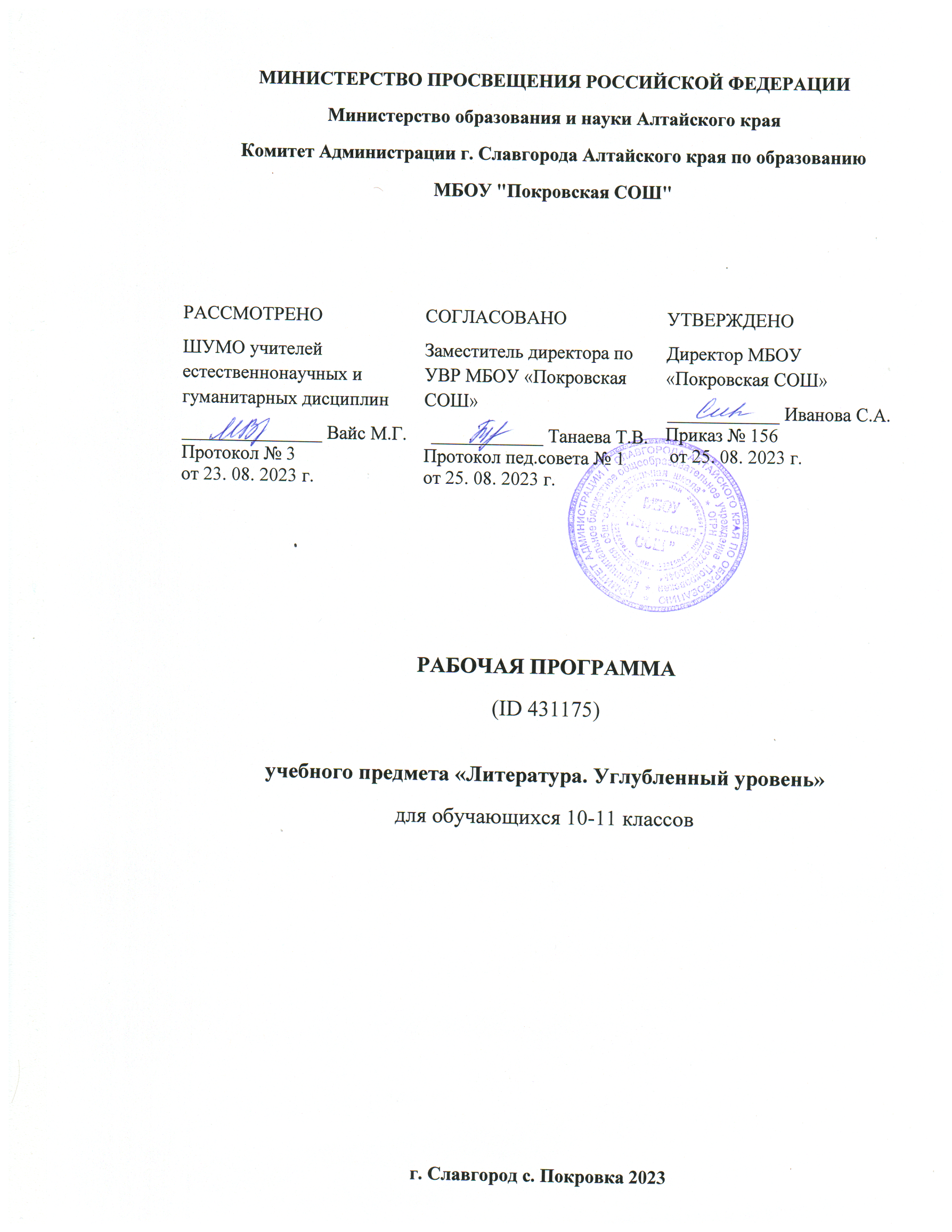 ПОЯСНИТЕЛЬНАЯ ЗАПИСКАПрограмма по учебному предмету «Литература» (на углублённом уровне) для обучения на уровне среднего общего образования составлена на основе требований к планируемым результатам обучения в соответствии с Федеральным государственным образовательным стандартом среднего общего образования (утв. Приказом Министерства образования и науки РФ от 17.05.2012 г. №41317, с изменениями и дополнениями от 29.12.2014 № 1645, от 31.12.2015 № 1578, от 29.06.2017 № 613), Федеральной основной образовательной программы среднего общего образования (в редакции протокола №2/16-з от 28.06.2016 федерального учебно-методического объединения по общему образованию), с учётом Концепции преподавания русского языка и литературы в Российской Федерации (утверждена распоряжением Правительства Российской Федерации от 9 апреля 2016 г. № 637-р).ОБЩАЯ ХАРАКТЕРИСТИКА УЧЕБНОГО ПРЕДМЕТА «ЛИТЕРАТУРА»Учебный предмет «Литература» способствует формированию духовного облика и нравственных ориентиров молодого поколения, так как занимает ведущее место в эмоциональном, интеллектуальном и эстетическом развитии обучающихся, приобщению их к нравственно-эстетическим ценностям, как национальным, так и общечеловеческим.Основу содержания литературного образования в средней школе на углублённом уровне составляют чтение и изучение выдающихся произведений отечественной и зарубежной литературы второй половины ХIХ – начала ХХI века, расширение литературного контента, углубление восприятия и анализ художественных произведений в историко-литературном и историко-культурном контекстах, интерпретация произведений в соответствии с возрастными особенностями старшеклассников, их литературным развитием, жизненным и читательским опытом.Литературное образование на углублённом уровне в средней школе преемственно по отношению к курсу литературы в основной школе и сопрягается с курсом литературы, изучаемым на базовом уровне. В процессе изучения литературы в старших классах происходит углубление и расширение межпредметных связей с курсом русского языка, истории и предметов художественного цикла, с разными разделами филологической науки и видами искусств на основе использования как аппарата литературоведения, так и литературной критики, что способствует формированию художественного вкуса и эстетического отношения к окружающему миру, развитию умений квалифицированного читателя, способного к глубокому восприятию, пониманию и интерпретации произведений художественной литературы.В рабочей программе учтены этапы российского историко-литературного процесса второй половины ХIХ – начала ХХI века, представлены разделы, включающие произведения литератур народов России и зарубежной литературы.Основные виды деятельности обучающихся указаны при изучении каждой монографической или обзорной темы и направлены на достижение планируемых результатов обучения.Отличие углублённого уровня литературного образования от базового обусловлено планируемыми предметными результатами, которые реализуются в отношении наиболее мотивированных и способных обучающихся в соответствии с учебным планом образовательной организации, обеспечивающей профильное обучение. Литературное образование в старшей школе на углублённом уровне предполагает более активное использование самостоятельной исследовательской деятельности обучающихся, являющейся способом введения старшеклассников в ту или иную профессиональную практику, связанную с профильным гуманитарным образованием.ЦЕЛИ ИЗУЧЕНИЯ УЧЕБНОГО ПРЕДМЕТА «ЛИТЕРАТУРА»Цели изучения предмета «Литература» в средней школе состоят в сформированности чувства причастности к отечественным культурным традициям, лежащим в основе исторической преемственности поколений, и уважительного отношения к другим культурам; в развитии ценностно-смысловой сферы личности на основе высоких этических идеалов; осознании ценностного отношения к литературе как неотъемлемой части культуры и взаимосвязей между языковым, литературным, интеллектуальным, духовно-нравственным развитием личности. Реализация этих целей связана с развитием читательских качеств и устойчивого интереса к чтению как средству приобщения к российскому литературному наследию и сокровищам отечественной и зарубежной культуры и базируется на знании содержания произведений, осмыслении поставленных в литературе проблем, формировании у обучающихся литературного вкуса, развитии филологической культуры, ведущей к овладению комплексным филологическим анализом художественного текста, осмыслению функциональной роли теоретико-литературных понятий, пониманию коммуникативно-эстетических возможностей языка литературных произведений, а также позволяет совершенствовать устную и письменную речь обучающихся на примере лучших литературных образцов, создавать собственные письменные творческие работы и устные доклады о прочитанных книгах, осуществлять целенаправленную подготовку к будущей профессиональной деятельности, связанной с гуманитарной сферой. Достижение указанных целей возможно при комплексном решении учебных и воспитательных задач, стоящих перед старшей школой и сформулированных во ФГОС СОО.Задачи, связанные с формированием чувства причастности к отечественным традициям и осознанием исторической преемственности поколений, включением в языковое пространство русской культуры, воспитанием ценностного отношения к литературе как неотъемлемой части культуры, состоят в систематическом приобщении старшеклассников к наследию отечественной и зарубежной классики и лучшим образцам современной литературы; воспитании уважения к отечественной классической литературе как социокультурному и эстетическому феномену; освоении в ходе её изучения духовного опыта человечества, этико-нравственных, философско-мировоззренческих, социально-бытовых, культурных традиций и ценностей; воспитании личности, способной к созидательной гуманитарной деятельности в современном мире и осознанию культурной самоидентификации на основе изучения литературных произведений.Задачи, связанные с формированием устойчивого интереса к чтению как средству познания отечественной и других культур, уважительного отношения к ним, приобщением к российскому литературному наследию и через него – к традиционным ценностям и сокровищам отечественной и мировой культуры, ориентированы на воспитание и развитие постоянной потребности обучающихся в чтении художественных произведений в течение всей жизни; знание содержания и осмысление ключевых проблем произведений русской, мировой классической и современной литературы, в том числе литератур народов России; сознательное включение чтения в собственную досуговую деятельность и умение планировать и корректировать свою программу чтения; участвовать во внеурочных мероприятиях, содействующих повышению интереса к литературе, чтению, образованию, книжной культуре, и вовлекать к этот процесс своих сверстников.Задачи, связанные с воспитанием читательских качеств и овладением современными читательскими практиками, культурой восприятия и понимания литературных текстов, самостоятельного истолкования прочитанного, направлены на развитие умений комплексного филологического анализа художественного текста и осмысление функциональной роли теоретико-литературных понятий, в том числе анализа и интерпретации литературного произведения как художественного целого с учётом историко-литературной обусловленности, культурного контекста и связей с современностью на основе понимания и осмысленного использования в процессе анализа и интерпретации произведений художественной литературы терминологического аппарата современного литературоведения, а также элементов искусствоведения, театроведения, киноведения.Кроме того, эти задачи связаны с развитием понятия об историко-литературном процессе и его основных закономерностях, о множественности литературно-художественных стилей разных эпох, литературных направлениях, течениях, школах, об индивидуальном авторском стиле; выявлением взаимообусловленности элементов формы и содержания литературного произведения, а также образов, тем, идей, проблем, способствующих осмыслению художественной картины жизни, созданной автором в литературном произведении, и авторской позиции; развитием представления о специфике литературы как вида искусства, культуры читательского восприятия, качеств квалифицированного читателя, обладающего образным и аналитическим мышлением, эстетическим вкусом, интеллектуальными и творческими способностями, эмоциональной отзывчивостью, а также умением сопоставлять произведения русской и зарубежной литературы и сравнивать их с научными, критическими и художественными интерпретациями в других видах искусств; развитием представлений об основных направлениях литературной критики, о современных профессиональных подходах к анализу художественного текста в литературоведении; развитием способности осуществлять поиск, отбор, анализ, структурирование и предъявление информации с использованием различных ресурсов, включая работу с книгой в традиционных и электронных библиотечных системах и медиапространстве; владением основами учебной проектно-исследовательской деятельности историко- и теоретико-литературного характера, в том числе создания медиапроектов; различными приёмами цитирования и творческой переработки текстов.Задачи, связанные с осознанием обучающимися коммуникативно-эстетических возможностей языка, нацелены на развитие представлений о литературном произведении как явлении словесного искусства и об изобразительно-выразительных возможностях русского языка в литературных текстах, на свободное владение разными способами информационной переработки текстов, на умение анализировать, аргументированно оценивать и редактировать собственные и чужие высказывания, использовать в своей исследовательской и проектной деятельности ресурсы современного литературного процесса и научной жизни филологического сообщества, в том числе в Интернете.МЕСТО УЧЕБНОГО ПРЕДМЕТА «ЛИТЕРАТУРА» В УЧЕБНОМ ПЛАНЕНа изучение литературы в 10–11 классах основного среднего образования отводится 340 ч., в 10 класса - 170 часов (5 часов в неделю), в 11 классе - 170 часов (5 часов в неделю).СОДЕРЖАНИЕ УЧЕБНОГО ПРЕДМЕТА «ЛИТЕРАТУРА»10 КЛАССЛитература второй половины XIX векаА. Н. Островский. Драма «Гроза». Пьесы ‌«Бесприданница», «Свои люди – сочтёмся» и др. (одно произведение по выбору).‌‌И. А. Гончаров. Роман «Обломов». Романы и очерки ‌(одно произведение по выбору). Например, «Обыкновенная история», очерки из книги «Фрегат «Паллада» и др.‌‌И. С. Тургенев. Роман «Отцы и дети». ‌Повести и романы (одно произведение по выбору). Например, «Первая любовь», «Вешние воды», «Рудин», «Дворянское гнездо» и др.‌‌ Статья «Гамлет и Дон Кихот».Ф. И. Тютчев. Стихотворения ‌(не менее пяти по выбору). Например, «Silentium!», «Не то, что мните вы, природа...», «Умом Россию не понять…», «О, как убийственно мы любим...», «Нам не дано предугадать…», «К. Б.» («Я встретил вас – и всё былое...»), «Певучесть есть в морских волнах…», «Природа – сфинкс. И тем она верней...», «Эти бедные селенья…», «О вещая душа моя!..», «День и ночь» и др.‌‌Н. А. Некрасов. Стихотворения ‌(не менее пяти по выбору). Например, «Тройка», «Я не люблю иронии твоей...», «Вчерашний день, часу в шестом…», «Мы с тобой бестолковые люди...», «Поэт и Гражданин», «Элегия» («Пускай нам говорит изменчивая мода...»), «О Муза! я у двери гроба…», «Блажен незлобивый поэт…», «Памяти Добролюбова», «Пророк» и др.‌‌Поэма «Кому на Руси жить хорошо».А. А. Фет. Стихотворения ‌ (не менее пяти по выбору). Например, «Одним толчком согнать ладью живую…», «Ещё майская ночь», «Вечер», «Это утро, радость эта…», «Шёпот, робкое дыханье…», «Сияла ночь. Луной был полон сад. Лежали…», «Я тебе ничего не скажу…», «Заря прощается с землёю...», «На заре ты её не буди…», «Как беден наш язык! Хочу и не могу…», «На стоге сена ночью южной…» и др.‌‌А. К. Толстой. Стихотворения ‌(не менее трёх по выбору). Например, «Средь шумного бала, случайно…», «Колокольчики мои…», «Меня, во мраке и в пыли…», «Двух станов не боец, но только гость случайный…» и др.‌‌Н. Г. Чернышевский. Роман «Что делать?» ‌(главы по выбору).‌‌ Статьи «Детство и отрочество. Сочинение графа Л. Н. Толстого. Военные рассказы графа Л. Н. Толстого», «Русский человек на rendez-vous. Размышления по прочтении повести г. Тургенева «Ася».Ф. М. Достоевский. Роман «Преступление и наказание». Повести и романы ‌(одно произведение по выбору). Например, «Неточка Незванова», «Сон смешного человека», «Идиот», «Подросток» и др.‌‌Л. Н. Толстой. Роман-эпопея «Война и мир». Рассказы, повести и романы ‌(одно произведение по выбору). Например, рассказы из цикла "Севастопольские рассказы", Смерть Ивана Ильича", "Анна Каренина" и другие‌‌М. Е. Салтыков-Щедрин. Роман-хроника «История одного города» ‌ (не менее четырёх глав по выбору). Например, главы «О корени происхождения глуповцев», «Опись градоначальникам», «Органчик», «Подтверждение покаяния» и др. Сказки (не менее трёх по выбору). Например, «Пропала совесть», «Медведь на воеводстве», «Карась-идеалист», «Коняга» и др.‌‌Н. С. Лесков. Рассказы и повести ‌(не менее двух произведений по выбору). Например, «Очарованный странник», «Однодум», «Тупейный художник», «Леди Макбет Мценского уезда» и др.‌‌А. П. Чехов. Рассказы ‌(не менее пяти по выбору). Например, «Студент», «Ионыч», «Дама с собачкой», «Человек в футляре», «Крыжовник», «О любви», «Попрыгунья», «Душечка», «Дом с мезонином» и др.‌‌Комедия «Вишнёвый сад». Пьесы ‌«Чайка», «Дядя Ваня», «Три сестры» (одно произведение по выбору).‌‌Литературная критика второй половины XIX векаСтатьи ‌H. А. Добролюбова «Луч света в тёмном царстве», «Что такое обломовщина?», Д. И. Писарева «Базаров», «Мотивы русской драмы», А. В. Дружинина «Обломов». Роман И. А. Гончарова», А. А. Григорьева «После «Грозы» Островского», Н. Н. Страхова «Сочинения гр. Л. Н. Толстого» и др. (не менее трёх статей по выбору в соответствии с изучаемым художественным произведением).‌‌Литература народов РоссииСтихотворения и поэмы ‌(не менее одного произведения по выбору). Например, стихотворения Г. Тукая, стихотворения и поэма «Фатима» К. Хетагурова и др.).‌‌Зарубежная литератураЗарубежная проза второй половины XIX века ‌(не менее одного произведения по выбору). Например, произведения Ч. Диккенса «Дэвид Копперфилд», «Большие надежды», Г. Флобера «Мадам Бовари», Э. Золя «Творчество», Г. де Мопассана «Милый друг» и др.‌‌Зарубежная поэзия второй половины XIX века ‌(не менее двух стихотворений одного из поэтов по выбору). Например, стихотворения А. Рембо, Ш. Бодлера, П. Верлена, Э. Верхарна и др.‌‌Зарубежная драматургия второй половины XIX века ‌(не менее одного произведения по выбору). Например, пьесы Г. Гауптмана «Перед восходом солнца», «Одинокие», Г. Ибсена «Кукольный дом», «Пер Гюнт» и др.‌‌11 КЛАССЛитература конца XIX – начала ХХ векаА. И. Куприн. Рассказы и повести ‌(два произведения по выбору). Например, «Гранатовый браслет», «Олеся», «Поединок» и др.‌‌Л. Н. Андреев. Рассказы и повести ‌(два произведения по выбору). Например, «Иуда Искариот», «Большой шлем», «Рассказ о семи повешенных» и др.‌‌М. Горький. Рассказы, повести, романы ‌(два произведения по выбору). Например, «Старуха Изергиль», «Макар Чудра», «Коновалов», «Фома Гордеев» и др.‌‌Пьеса «На дне».Стихотворения поэтов Серебряного века ‌(не менее трёх стихотворений двух поэтов по выбору). Например, стихотворения И. Ф. Анненского, К. Д. Бальмонта, А. Белого, В. Я. Брюсова, М. А. Волошина, И. Северянина, В. С. Соловьева, Ф. К. Сологуба, В. В. Хлебникова и др.‌‌Литература ХХ векаИ. А. Бунин. Стихотворения ‌(не менее двух по выбору). Например, «Аленушка», «Вечер», «Дурман», «И цветы, и шмели, и трава, и колосья…», «У птицы есть гнездо, у зверя есть нора…» и др. Рассказы (три по выбору). Например, «Антоновские яблоки», «Чистый понедельник», «Господин из Сан-Франциско», «Тёмные аллеи», «Лёгкое дыхание», «Солнечный удар» и др.‌‌Книга очерков «Окаянные дни» ‌(фрагменты)‌‌.А. А. Блок. Стихотворения ‌(не менее пяти по выбору). Например, «Незнакомка», «Россия», «Ночь, улица, фонарь, аптека…», «Река раскинулась. Течёт, грустит лениво…» (из цикла «На поле Куликовом»), «На железной дороге», «О доблестях, о подвигах, о славе...», «О, весна, без конца и без краю…», «О, я хочу безумно жить…», «Девушка пела в церковном хоре…», «В ресторане», «Вхожу я в тёмные храмы...», «Я – Гамлет. Холодеет кровь…», «Фабрика», «Русь», «Когда вы стоите на моём пути…», «Она пришла с мороза…», «Рождённые в года глухие…», «Пушкинскому Дому», «Скифы» и др.‌‌Поэма «Двенадцать».Н. С. Гумилёв. Стихотворения ‌(не менее трёх по выбору). Например, «Жираф», «Заблудившийся трамвай», «Капитаны», «Пятистопные ямбы», «Слово», «Шестое чувство», «Андрей Рублев» и др.‌‌В. В. Маяковский. Стихотворения ‌(не менее пяти по выбору). Например, «А вы могли бы?», «Нате!», «Послушайте!», «Лиличка!», «Юбилейное», «Прозаседавшиеся», «Письмо Татьяне Яковлевой», «Скрипка и немножко нервно», «Дешёвая распродажа», «Левый марш», «Сергею Есенину», «Товарищу Нетте, пароходу и человеку» и др.‌‌Поэмы «Облако в штанах», «Во весь голос. Первое вступление в поэму».С. А. Есенин. Стихотворения ‌(не менее пяти по выбору). Например, «Гой ты, Русь, моя родная...», «Письмо матери», «Собаке Качалова», «Спит ковыль. Равнина дорогая…», «Шаганэ ты моя, Шаганэ…», «Не жалею, не зову, не плачу…», «Я последний поэт деревни…», «Русь Советская», «Низкий дом с голубыми ставнями...», «Не бродить, не мять в кустах багряных…», «Клён ты мой опавший…», «Отговорила роща золотая…», «Мы теперь уходим понемногу…», «О красном вечере задумалась дорога…», «Запели тёсаные дроги…», «Русь», «Пушкину», «Я иду долиной. На затылке кепи...», «До свиданья, друг мой, до свиданья!..» и др.‌‌Поэма «Чёрный человек».О. Э. Мандельштам. Стихотворения ‌(не менее пяти по выбору). Например, «Бессонница. Гомер. Тугие паруса…», «За гремучую доблесть грядущих веков…», «Ленинград», «Мы живём, под собою не чуя страны…», «Notre Dame», «Айя-София», «Невыразимая печаль…», «Золотистого мёда струя из бутылки текла…», «Я не слыхал рассказов Оссиана…», «Нет, никогда ничей я не был современник…», «Я к губам подношу эту зелень…» и др.‌‌М. И. Цветаева. Стихотворения ‌(не менее пяти по выбору). Например, «Моим стихам, написанным так рано…», «Кто создан из камня, кто создан из глины…», «Идёшь, на меня похожий…», «Мне нравится, что вы больны не мной…», «Тоска по родине! Давно…», «Книги в красном переплёте», «Бабушке», «Стихи к Блоку» («Имя твоё – птица в руке…»), «Генералам двенадцатого года», «Уж сколько их упало в эту бездну…», «Расстояние: вёрсты, мили…», «Красною кистью…», «Семь холмов – как семь колоколов!..» (из цикла «Стихи о Москве») и др.‌‌Очерк «Мой Пушкин».А. А. Ахматова. Стихотворения ‌(не менее пяти по выбору). Например, «Песня последней встречи», «Сжала руки под тёмной вуалью…», «Смуглый отрок бродил по аллеям…», «Мне голос был. Он звал утешно…», «Не с теми я, кто бросил землю...», «Мужество», «Приморский сонет», «Родная земля», «Сероглазый король», «Вечером», «Все мы бражники здесь, блудницы…», «Всё расхищено, предано, продано…», «Я научилась просто, мудро жить…», «Заплаканная осень, как вдова...», «Перед весной бывают дни такие...», «Мне ни к чему одические рати…», «Творчество», «Муза» («Когда я ночью жду её прихода…») и др.‌‌Поэма «Реквием».Е. И. Замятин. Роман «Мы».Н.А. Островский. Роман «Как закалялась сталь» ‌(избранные главы)‌‌.М. А. Шолохов. Роман-эпопея «Тихий Дон».В. В. Набоков. Рассказы, повести, романы ‌(одно произведение по выбору). Например, «Облако, озеро, башня», «Весна в Фиальте», «Машенька», «Защита Лужина», «Дар» и др.‌‌М. А. Булгаков. Романы ‌«Белая гвардия», «Мастер и Маргарита» (один роман по выбору).‌‌ Рассказы, повести, пьесы ‌(одно произведение по выбору). Например, рассказы из книги «Записки юного врача», «Записки на манжетах», «Дни Турбиных», «Бег» и др.‌‌А. П. Платонов. Рассказы и повести ‌(два произведения по выбору). Например, «В прекрасном и яростном мире», «Котлован», «Возвращение», «Река Потудань», «Сокровенный человек» и др.‌‌А. Т. Твардовский. Стихотворения ‌(не менее трёх по выбору). Например, «Вся суть в одном-единственном завете…», «Памяти матери» («В краю, куда их вывезли гуртом…»), «Я знаю, никакой моей вины…», «Дробится рваный цоколь монумента...», «О сущем», «В тот день, когда окончилась война…», «Я убит подо Ржевом», «Памяти Гагарина» и др.‌‌Поэма «По праву памяти».Проза о Великой Отечественной войне ‌(по одному произведению не менее чем трёх писателей по выбору). Например, В. П. Астафьев «Пастух и пастушка», «Звездопад»; Ю.В. Бондарев «Горячий снег»; В. В. Быков «Обелиск», «Сотников», «Альпийская баллада»; Б. Л. Васильев «А зори здесь тихие», «В списках не значился», «Завтра была война», «Летят мои кони»; К. Д. Воробьёв «Убиты под Москвой», «Это мы, Господи!»; В. Л. Кондратьев «Сашка»; В. П. Некрасов «В окопах Сталинграда»; Е. И. Носов «Красное вино победы», «Шопен, соната номер два»; С.С. Смирнов «Брестская крепость» и др.‌‌А. А. Фадеев. «Молодая гвардия».В.О. Богомолов. «В августе сорок четвёртого».Поэзия о Великой Отечественной войне. Стихотворения ‌(по одному стихотворению не менее чем трёх поэтов по выбору). Например, Ю. В. Друниной, М. В. Исаковского, Ю. Д. Левитанского, С. С. Орлова, Д. С. Самойлова, К. М. Симонова, Б. А. Слуцкого и др.‌‌Драматургия о Великой Отечественной войне. Пьесы ‌(одно произведение по выбору). Например, В. С. Розов «Вечно живые», К. М. Симонов «Русские люди» и др.‌‌Б. Л. Пастернак. Стихотворения ‌(не менее пяти по выбору). Например, «Февраль. Достать чернил и плакать!..», «Определение поэзии», «Во всём мне хочется дойти…», «Снег идет», «Любить иных – тяжелый крест...», «Быть знаменитым некрасиво…», «Ночь», «Гамлет», «Зимняя ночь», «Единственные дни», «О, знал бы я, что так бывает…», «Никого не будет в доме...», «Август» и др.‌‌Роман «Доктор Живаго» ‌(избранные главы).‌‌А. В. Вампилов. Пьесы ‌(не менее одной по выбору). Например, «Старший сын», «Утиная охота» и др.‌‌А. И. Солженицын. Произведения «Один день Ивана Денисовича», «Архипелаг ГУЛАГ» ‌(фрагменты книги по выбору, например, глава «Поэзия под плитой, правда под камнем»)‌‌; произведения из цикла «Крохотки» ‌(не менее двух).‌‌В. М. Шукшин. Рассказы и повести ‌(не менее четырёх произведений по выбору). Например, «Срезал», «Обида», «Микроскоп», «Мастер», «Крепкий мужик», «Сапожки», «Забуксовал», «Дядя Ермолай», «Шире шаг, маэстро!», «Калина красная» и др.‌‌В. Г. Распутин. Рассказы и повести ‌(не менее одного произведения по выбору). Например, «Прощание с Матёрой», «Живи и помни», «Женский разговор» и др.‌‌Н. М. Рубцов. Стихотворения ‌(не менее трёх по выбору). Например, «Звезда полей», «Тихая моя родина!..», «В горнице моей светло…», «Привет, Россия…», «Русский огонёк», «Я буду скакать по холмам задремавшей отчизны», «Родная деревня», «В осеннем лесу», «В минуты музыки печальной…», «Видения на холме», «Ночь на родине», «Утро» и др.‌‌И. А. Бродский. Стихотворения ‌(не менее пяти по выбору). Например, «На смерть Жукова», «Осенний крик ястреба», «Пилигримы», «Стансы» («Ни страны, ни погоста…»), «На столетие Анны Ахматовой», «Рождественский романс», «Я входил вместо дикого зверя в клетку…», «И вечный бой…», «Я памятник себе воздвиг иной…», «Мои слова, я думаю, умрут…», «Ниоткуда с любовью, надцатого мартобря…», «Воротишься на родину. Ну что ж…», «Postscriptum» и др.‌‌В. С. Высоцкий. Стихотворения ‌(не менее трёх по выбору). Например, «Песня о Земле», «Он не вернулся из боя», «Мы вращаем Землю», «Я не люблю», «Братские могилы», «Песня о друге», «Лирическая», «Охота на волков», «Песня о звёздах» и др.‌‌Проза второй половины XX – начала XXI века. Рассказы, повести, романы ‌(по одному произведению не менее четырёх прозаиков по выбору). Например, Ф. А. Абрамов «Братья и сёстры» (фрагменты из романа); повесть «Пелагея» и др.); Ч. Т. Айтматов (повести «Пегий пёс, бегущий краем моря», «Белый пароход» и др.); В. П. Астафьев (повествование в рассказах «Царь-рыба» и др.); В. И. Белов (рассказы «На родине», «За тремя волоками», «Бобришный угор» и др.); А. Г. Битов (цикл рассказов «Аптекарский остров», повесть «Жизнь в ветреную погоду» и др.); А. Н. Варламов (повести «Гора», «Рождение» и др.); Г. Н. Владимов (повесть «Верный Руслан»); В. С. Гроссман (роман «Жизнь и судьба» (фрагменты); С. Д. Довлатов (повесть «Заповедник» и др.); Ф. А. Искандер (роман в рассказах «Сандро из Чегема» (фрагменты), философская сказка «Кролики и удавы» и др.); Ю. П. Казаков (рассказы «Северный дневник», «Поморка», «Во сне ты горько плакал» и др.); В. С. Маканин (рассказ «Кавказский пленный»); В. О. Пелевин (повесть «Омон Ра», роман «Жизнь насекомых» и др.); Захар Прилепин (рассказ «Белый квадрат» и другие); В. А. Солоухин (повесть «Капля росы», произведения из цикла «Камешки на ладони»); А. Н. и Б. Н. Стругацкие (повести «Пикник на обочине», «Понедельник начинается в субботу и др.); В. Ф. Тендряков (повесть «Ночь после выпуска», рассказы «Хлеб для собаки», «Пара гнедых» и др.); Ю. В. Трифонов (повести «Отблеск костра», «Обмен», «Другая жизнь», «Дом на набережной» и др.); В. Т. Шаламов («Колымские рассказы», например, «Одиночный замер», «Инжектор», «За письмом», «На представку») и др.‌‌Поэзия второй половины XX – начала XXI века. Стихотворения и поэмы ‌(по одному произведению не менее четырёх поэтов по выбору). Например, Б. А. Ахмадулиной, А. А. Вознесенского, Е. А. Евтушенко, Н. А. Заболоцкого, Т. Ю. Кибирова, Ю. П. Кузнецова, А. С. Кушнера, Л. Н. Мартынова, О. А. Николаевой, Б. Ш. Окуджавы, Д. А. Пригова, Р. И. Рождественского, О. А. Седаковой, В. Н. Соколова, А. А. Тарковского, О. Г. Чухонцева и др.‌‌Драматургия второй половины ХХ – начала XXI века. Пьесы ‌(произведение одного из драматургов по выбору). Например, А. Н. Арбузов «Иркутская история», «Жестокие игры»; А. М. Володин «Пять вечеров», «Моя старшая сестра»; К. В. Драгунская «Рыжая пьеса», В. С. Розов «Гнездо глухаря»; М. М. Рощин «Валентин и Валентина», «Спешите делать добро» и др.‌‌Литература народов РоссииРассказы, повести, стихотворения ‌(не менее двух произведений по выбору). Например, рассказ Ю. Рытхэу «Хранитель огня», роман «Сон в начале тумана»; повести Ю. Шесталова «Синий ветер каслания», «Когда качало меня солнце» и др.; стихотворения Г. Айги, Р. Гамзатова, М. Джалиля, М. Карима, Д. Кугультинова, К. Кулиева и др.‌‌Зарубежная литератураЗарубежная проза XX века ‌(не менее двух произведений по выбору). Например, произведения Г. Бёлля «Глазами клоуна»; Р. Брэдбери «451 градус по Фаренгейту»; У. Голдинга «Повелитель мух»; А. Камю «Посторонний»; Ф. Кафки «Превращение»; Г. Г. Маркеса «Сто лет одиночества»; У. С. Моэма «Театр»; Д. Оруэлла «1984»; Э. М. Ремарка «На западном фронте без перемен», «Три товарища»; Дж. Сэлинджера «Над пропастью во ржи»; У. Старка «Пусть танцуют белые медведи»; Г. Уэллса «Машина времени»; О. Хаксли «О дивный новый мир»; Э. Хемингуэя «Старик и море», «Прощай, оружие»; А. Франк «Дневник Анны Франк»; У. Эко «Имя Розы» и др.‌‌Зарубежная поэзия XX века ‌(не менее трёх стихотворений одного из поэтов по выбору). Например, стихотворения Г. Аполлинера, Ф. Гарсиа Лорки, P. M. Рильке, Т. С. Элиота и др.‌‌ Зарубежная драматургия XX века ‌(не менее одного произведения по выбору). Например, пьесы Б. Брехта «Мамаша Кураж и её дети», Ф. Дюрренмата «Визит старой дамы», Э. Ионеско «Носорог», М. Метерлинка «Синяя птица», Д. Пристли «Визит инспектора», О. Уайльда «Идеальный муж», Т. Уильямса «Трамвай «Желание»», Б. Шоу «Пигмалион» и др.‌‌ПЛАНИРУЕМЫЕ РЕЗУЛЬТАТЫ ОСВОЕНИЯ УЧЕБНОГО ПРЕДМЕТА «ЛИТЕРАТУРА» В СРЕДНЕЙ ШКОЛЕИзучение литературы в средней школе направлено на достижение обучающимися следующих личностных, метапредметных и предметных результатов освоения учебного предмета.Личностные результатыЛичностные результаты освоения Программы среднего общего образования по литературе достигаются в единстве учебной и воспитательной деятельности Организации в соответствии с традиционными российскими социокультурными, историческими и духовно-нравственными ценностями, отражёнными в произведениях русской литературы, принятыми в обществе правилами и нормами поведения, и способствуют процессам самопознания, самовоспитания и саморазвития, развития внутренней позиции личности, патриотизма, гражданственности, уважения к памяти защитников Отечества и подвигам Героев Отечества, закону и правопорядку, человеку труда и старшему поколению, взаимного уважения, бережного отношения к культурному наследию и традициям многонационального народа Российской Федерации, природе и окружающей среде.Личностные результаты освоения обучающимися содержания рабочей программы по литературе для среднего общего образования должны отражать готовность и способность обучающихся руководствоваться сформированной внутренней позицией личности, системой ценностных ориентаций, позитивных внутренних убеждений, соответствующих традиционным ценностям российского общества, расширение жизненного опыта и опыта деятельности в процессе реализации основных направлений воспитательной деятельности, в том числе в части:1) гражданского воспитания:сформированность гражданской позиции обучающегося как активного и ответственного члена российского общества;осознание своих конституционных прав и обязанностей, уважение закона и правопорядка;принятие традиционных национальных, общечеловеческих гуманистических, демократических, семейных ценностей, в том числе в сопоставлении с жизненными ситуациями, изображёнными в литературных произведениях;готовность противостоять идеологии экстремизма, национализма, ксенофобии, дискриминации по социальным, религиозным, расовым, национальным признакам;готовность вести совместную деятельность, в том числе в рамках школьного литературного образования, в интересах гражданского общества, участвовать в самоуправлении в школе и детско-юношеских организациях;умение взаимодействовать с социальными институтами в соответствии с их функциями и назначением;готовность к гуманитарной и волонтёрской деятельности;2) патриотического воспитания:сформированность российской гражданской идентичности, патриотизма, уважения к своему народу, чувства ответственности перед Родиной, гордости за свой край, свою Родину, свой язык и культуру, прошлое и настоящее многонационального народа России в контексте изучения произведений русской и зарубежной литературы, а также литератур народов России;ценностное отношение к государственным символам, историческому и природному наследию, памятникам, традициям народов России, внимание к их воплощению в литературе, а также достижениям России в науке, искусстве, спорте, технологиях, труде, отражённым в художественных произведениях;идейная убеждённость, готовность к служению Отечеству и его защите, ответственность за его судьбу, в том числе воспитанные на примерах из литературы;3) духовно-нравственного воспитания:осознание духовных ценностей российского народа;сформированность нравственного сознания, этического поведения;способность оценивать ситуацию, в том числе представленную в литературном произведении, и принимать осознанные решения, ориентируясь на морально-нравственные нормы и ценности, характеризуя поведение и поступки персонажей художественной литературы;осознание личного вклада в построение устойчивого будущего;ответственное отношение к своим родителям, созданию семьи на основе осознанного принятия ценностей семейной жизни, в соответствии с традициями народов России, в том числе с опорой на литературные произведения;4) эстетического воспитания:эстетическое отношение к миру, включая эстетику быта, научного и технического творчества, спорта, труда, общественных отношений;способность воспринимать различные виды искусства, традиции и творчество своего и других народов, ощущать эмоциональное воздействие искусства, в том числе литературы;убеждённость в значимости для личности и общества отечественного и мирового искусства, этнических культурных традиций и устного народного творчества;готовность к самовыражению в разных видах искусства, стремление проявлять качества творческой личности, в том числе при выполнении творческих работ по литературе;5) физического воспитания:сформированность здорового и безопасного образа жизни, ответственного отношения к своему здоровью;потребность в физическом совершенствовании, занятиях спортивно-оздоровительной деятельностью;активное неприятие вредных привычек и иных форм причинения вреда физическому и психическому здоровью, в том числе с адекватной оценкой поведения и поступков литературных героев; 6) трудового воспитания:готовность к труду, осознание ценности мастерства, трудолюбия, в том числе при чтении произведений о труде и тружениках, а также на основе знакомства с профессиональной деятельностью героев отдельных литературных произведений;готовность к активной деятельности технологической и социальной направленности, способность инициировать, планировать и самостоятельно выполнять такую деятельность в процессе литературного образования;интерес к различным сферам профессиональной деятельности, умение совершать осознанный выбор будущей профессии и реализовывать собственные жизненные планы, в том числе ориентируясь на поступки литературных героев;готовность и способность к образованию и самообразованию, к продуктивной читательской деятельности на протяжении всей жизни;7) экологического воспитания:сформированность экологической культуры, понимание влияния социально-экономических процессов на состояние природной и социальной среды, осознание глобального характера экологических проблем, представленных в художественной литературе;планирование и осуществление действий в окружающей среде на основе знания целей устойчивого развития человечества, с учётом осмысления опыта литературных героев;активное неприятие действий, приносящих вред окружающей среде, в том числе показанных в литературных произведениях; умение прогнозировать неблагоприятные экологические последствия предпринимаемых действий, предотвращать их;расширение опыта деятельности экологической направленности, в том числе представленной в произведениях русской, зарубежной литературы и литератур народов России;8) ценности научного познания:сформированность мировоззрения, соответствующего современному уровню развития науки и общественной практики, основанного на диалоге культур, способствующего осознанию своего места в поликультурном мире;совершенствование языковой и читательской культуры как средства взаимодействия между людьми и познания мира с опорой на изученные и самостоятельно прочитанные литературные произведения;осознание ценности научной деятельности, готовность осуществлять проектную и исследовательскую деятельность индивидуально и в группе, в том числе на литературные темы.В процессе достижения личностных результатов освоения обучающимися программы среднего общего образования, в том числе школьного литературного образования, у обучающихся совершенствуется эмоциональный интеллект, предполагающий сформированность:самосознания, включающего способность понимать своё эмоциональное состояние, видеть направления развития собственной эмоциональной сферы, быть уверенным в себе;саморегулирования, включающего самоконтроль, умение принимать ответственность за своё поведение, способность адаптироваться к эмоциональным изменениям и проявлять гибкость, быть открытым новому;внутренней мотивации, включающей стремление к достижению цели и успеху, оптимизм, инициативность, умение действовать, исходя из своих возможностей;эмпатии, включающей способность понимать эмоциональное состояние других, учитывать его при осуществлении коммуникации, способность к сочувствию и сопереживанию;социальных навыков, включающих способность выстраивать отношения с другими людьми, заботиться, проявлять интерес и разрешать конфликты, учитывая собственный читательский опыт.Метапредметные результатыМетапредметные результаты освоения рабочей программы по литературе для среднего общего образования должны отражать:Овладение универсальными учебными познавательными действиями:1) базовые логические действия:самостоятельно формулировать и актуализировать проблему, заложенную в художественном произведении, рассматривать её всесторонне;устанавливать существенный признак или основания для сравнения литературных героев, художественных произведений и их фрагментов, классификации и обобщения литературных фактов;определять цели деятельности, задавать параметры и критерии их достижения;выявлять закономерности и противоречия в рассматриваемых явлениях, в том числе при изучении литературных произведений, направлений, фактов историко-литературного процесса;разрабатывать план решения проблемы с учётом анализа имеющихся материальных и нематериальных ресурсов;вносить коррективы в деятельность, оценивать соответствие результатов целям, оценивать риски последствий деятельности;координировать и выполнять работу в условиях реального, виртуального и комбинированного взаимодействия, в том числе при выполнении проектов по литературе;развивать креативное мышление при решении жизненных проблем с опорой на собственный читательский опыт;2) базовые исследовательские действия:владеть навыками учебно-исследовательской и проектной деятельности на основе литературного материала, навыками разрешения проблем с опорой на художественные произведения; обладать способностью и готовностью к самостоятельному поиску методов решения практических задач, применению различных методов познания;обладать видами деятельности для получения нового знания по литературе, его интерпретации, преобразования и применения в различных учебных ситуациях, в том числе при создании учебных и социальных проектов;формировать научный тип мышления, владеть научной терминологией, ключевыми понятиями и методами современного литературоведения;ставить и формулировать собственные задачи в образовательной деятельности и жизненных ситуациях с учётом собственного читательского опыта;выявлять причинно-следственные связи и актуализировать задачу при изучении литературных явлений и процессов, выдвигать гипотезу её решения, находить аргументы для доказательства своих утверждений, задавать параметры и критерии решения;анализировать полученные в ходе решения задачи результаты, критически оценивать их достоверность, прогнозировать изменение в новых условиях;давать оценку новым ситуациям, оценивать приобретённый опыт, в том числе читательский;осуществлять целенаправленный поиск переноса средств и способов действия в профессиональную среду;уметь переносить знания, в том числе полученные в результате чтения и изучения литературных произведений, в познавательную и практическую области жизнедеятельности;уметь интегрировать знания из разных предметных областей;выдвигать новые идеи, предлагать оригинальные подходы и решения; ставить проблемы и задачи, допускающие альтернативные решения;3) работа с информацией:владеть навыками получения литературной и другой информации из источников разных типов, самостоятельно осуществлять поиск, анализ, систематизацию и интерпретацию информации различных видов и форм представления при изучении той или иной темы по литературе;создавать тексты в различных форматах и жанрах (сочинение, эссе, доклад, реферат, аннотация и др.) с учётом назначения информации и целевой аудитории, выбирая оптимальную форму представления и визуализации;оценивать достоверность, легитимность литературной и другой информации, её соответствие правовым и морально-этическим нормам;использовать средства информационных и коммуникационных технологий в решении когнитивных, коммуникативных и организационных задач с соблюдением требований эргономики, техники безопасности, гигиены, ресурсосбережения, правовых и этических норм, норм информационной безопасности;владеть навыками распознавания и защиты литературной и другой информации, информационной безопасности личности.Овладение универсальными коммуникативными действиями:1) общение:осуществлять коммуникации во всех сферах жизни, в том числе на уроке литературы и во внеурочной деятельности по предмету;распознавать невербальные средства общения, понимать значение социальных знаков, распознавать предпосылки конфликтных ситуаций и смягчать конфликты, опираясь на примеры из литературных произведений;владеть различными способами общения и взаимодействия в парной и групповой работе на уроках литературы; аргументированно вести диалог, уметь смягчать конфликтные ситуации;развёрнуто и логично излагать в процессе анализа литературного произведения свою точку зрения с использованием языковых средств;2) совместная деятельность:понимать и использовать преимущества командной и индивидуальной работы на уроке и во внеурочной деятельности по литературе;выбирать тематику и методы совместных действий с учётом общих интересов и возможностей каждого члена коллектива;принимать цели совместной деятельности, организовывать и координировать действия по их достижению: составлять план действий, распределять роли с учётом мнений участников, обсуждать результаты совместной работы на уроках литературы и во внеурочной деятельности по предмету;оценивать качество своего вклада и каждого участника команды в общий результат по разработанным критериям;предлагать новые проекты, в том числе литературные, оценивать идеи с позиции новизны, оригинальности, практической значимости;осуществлять позитивное стратегическое поведение в различных ситуациях, проявлять творчество и воображение, быть инициативным.Овладение универсальными регулятивными действиями:1) самоорганизация:самостоятельно осуществлять познавательную деятельность, выявлять проблемы, ставить и формулировать собственные задачи в образовательной деятельности, включая изучение литературных произведений, и в жизненных ситуациях;самостоятельно составлять план решения проблемы при изучении литературы с учётом имеющихся ресурсов, читательского опыта, собственных возможностей и предпочтений;давать оценку новым ситуациям, в том числе изображённым в художественной литературе;расширять рамки учебного предмета на основе личных предпочтений с опорой на читательский опыт;делать осознанный выбор, аргументировать его, брать ответственность за решение;оценивать приобретённый опыт с учётом литературных знаний;способствовать формированию и проявлению широкой эрудиции в разных областях знаний, в том числе в вопросах литературы, постоянно повышать свой образовательный и культурный уровень;2) самоконтроль:давать оценку новым ситуациям, вносить коррективы в деятельность, оценивать соответствие результатов целям;владеть навыками познавательной рефлексии как осознания совершаемых действий и мыслительных процессов, их результатов и оснований; использовать приёмы рефлексии для оценки ситуации, выбора верного решения, опираясь на примеры из художественных произведений;уметь оценивать риски и своевременно принимать решения по их снижению;3) принятие себя и других:принимать себя, понимая свои недостатки и достоинства;принимать мотивы и аргументы других при анализе результатов деятельности, в том числе в процессе чтения художественной литературы и обсуждения литературных героев и проблем, поставленных в художественных произведениях;признавать своё право и право других на ошибки в дискуссиях на литературные темы;развивать способность понимать мир с позиции другого человека, используя знания по литературе.Предметные результаты (10–11 классы)Предметные результаты по литературе в средней школе должны обеспечивать:1) осознание причастности к отечественным традициям и исторической преемственности поколений; включение в культурно-языковое пространство русской и мировой культуры, сформированность ценностного отношения к литературе как неотъемлемой части культуры;2) осознание взаимосвязи между языковым, литературным, интеллектуальным, духовно-нравственным развитием личности;3) сформированность устойчивого интереса к чтению как средству познания отечественной и других культур; приобщение к отечественному литературному наследию и через него – к традиционным ценностям и сокровищам мировой культуры;4) знание содержания, понимание ключевых проблем и осознание историко-культурного и нравственно-ценностного взаимовлияния произведений русской, зарубежной классической и современной литературы, литератур народов России, литературной критики, в том числе:пьеса А. Н. Островского «Гроза»; роман И. А. Гончарова «Обломов»; роман И. С. Тургенева «Отцы и дети»; стихотворения Ф. И. Тютчева, А. А. Фета, А. К. Толстого, стихотворения и поэма «Кому на Руси жить хорошо» Н. А. Некрасова; роман М. Е. Салтыкова-Щедрина «История одного города» (избранные главы); роман Н. Г. Чернышевского «Что делать?» (фрагменты); роман Ф.М. Достоевского «Преступление и наказание»; роман-эпопея Л. Н. Толстого «Война и мир»; одно произведение Н. С. Лескова; рассказы и пьеса «Вишнёвый сад» А. П. Чехова; произведения А.Н. Островского, И. А. Гончарова, И. С. Тургенева, Ф. М. Достоевского, Л. Н. Толстого, А.П. Чехова (дополнительно по одному произведению каждого писателя по выбору); статьи литературных критиков H. А. Добролюбова, Д. И. Писарева, А. В. Дружинина, А. А. Григорьева и др. (не менее трёх статей по выбору); рассказы и пьеса «На дне» М. Горького; стихотворения и рассказы И.А. Бунина; произведения А. И. Куприна; стихотворения и поэма «Двенадцать» А. А. Блока; стихотворения К. Д. Бальмонта, А. Белого, Н. С. Гумилева; стихотворения и поэма «Облако в штанах» В. В. Маяковского; стихотворения С. А. Есенина, О. Э. Мандельштама, М. И. Цветаевой; стихотворения и поэма «Реквием» А.А. Ахматовой; роман Е. И. Замятина «Мы»; роман Н.А. Островского «Как закалялась сталь» (избранные главы); роман М. А. Шолохова «Тихий Дон»; роман М.А. Булгакова «Мастер и Маргарита» (или «Белая гвардия»); произведения А. П. Платонова, В. В. Набокова (по одному произведению каждого писателя по выбору); стихотворения и поэма «По праву памяти» А.Т. Твардовского; роман А.А. Фадеева «Молодая гвардия»; роман В.О. Богомолова "В августе сорок четвертого", стихотворения и роман Б.Л. Пастернака «Доктор Живаго» (избранные главы); повесть «Один день Ивана Денисовича» и произведение «Архипелаг ГУЛАГ» (фрагменты) А. И. Солженицына; произведения литературы второй половины XX– XXI века: не менее трёх прозаиков по выбору (в том числе Ф. А. Абрамова, Ч.Т. Айтматова, В. П. Аксенова, В. П. Астафьева, В. И. Белова, А. Г. Битова, Ю. В. Бондарева, Б.Л. Васильева, К. Д. Воробьева, В. С. Гроссмана, С. Д. Довлатова, Ф. А. Искандера, В.Л. Кондратьева, В. П. Некрасова, В. О. Пелевина, В. Г. Распутина, А.Н. и Б. Н. Стругацких, В.Ф. Тендрякова, Ю. В. Трифонова, В. Т. Шаламова, В. М. Шукшина и др.); не менее трёх поэтов по выбору (в том числе Б. А. Ахмадулиной, О. Ф. Берггольц, И. А. Бродского, Ю.И. Визбора, А. А. Вознесенского, В. С. Высоцкого, Ю. В. Друниной, Е. А. Евтушенко, Н.А. Заболоцкого, А. С. Кушнера, Л. Н. Мартынова, Б. Ш. Окуджавы, Р. И. Рождественского, Н.М. Рубцова, Д. С. Самойлова, А. А. Тарковского и др.); пьеса одного из драматургов по выбору (в том числе А. Н. Арбузова, А. В. Вампилова, А. М. Володина, В. С. Розова, М. М. Рощина, К.М. Симонова и др.); не менее трёх произведений зарубежной литературы (в том числе романы и повести Г. Белля, Р. Брэдбери, У. Голдинга, Ч. Диккенса, А. Камю, Ф. Кафки, Х. Ли, Г. Г. Маркеса, У. С. Моэма, Дж. Оруэлла, Э. М. Ремарка, У. Старка, Дж. Сэлинджера, Г. Флобера, О. Хаксли, Э. Хемингуэя, У. Эко; стихотворения Г. Аполлинера, Ш. Бодлера, П. Верлена, Э. Верхарна, А. Рембо, Т. С. Элиота; пьесы Г. Ибсена, М. Метерлинка, Б. Шоу и др.); не менее одного произведения из литератур народов России (в том числе произведения Г. Айги, Р. Гамзатова, М. Джалиля, М. Карима, Д. Кугультинова, К. Кулиева, Ю. Рытхэу, Г. Тукая, К. Хетагурова, Ю. Шесталова и др.);5) сформированность умений определять и учитывать историко-культурный контекст и контекст творчества писателя в процессе анализа художественных текстов, выявлять связь литературных произведений с современностью;6) способность выявлять в произведениях художественной литературы образы, темы, идеи, проблемы и выражать своё отношение к ним в развёрнутых аргументированных устных и письменных высказываниях; участвовать в дискуссии на литературные темы;7) осознание художественной картины жизни, созданной автором в литературном произведении, в единстве эмоционального личностного восприятия и интеллектуального понимания;8) сформированность умений выразительно (с учётом индивидуальных особенностей обучающихся) читать, в том числе наизусть, не менее 10 произведений и (или) фрагментов в каждом классе;9) владение умениями анализа и интерпретации художественного произведения в единстве формы и содержания (с учётом неоднозначности заложенных в нём смыслов и наличия в нём подтекста) с использованием теоретико-литературных терминов и понятий (в дополнение к изученным в основной школе);10) владение комплексным филологическим анализом художественного текста; осмысление функциональной роли теоретико-литературных понятий, в том числе:конкретно-историческое, общечеловеческое и национальное в творчестве писателя; традиция и новаторство; авторский замысел и его воплощение; художественное время и пространство; миф и литература; историзм, народность; поэтика; историко-литературный процесс; литературные направления и течения: романтизм, реализм, модернизм (символизм, акмеизм, футуризм), постмодернизм; авангард; литературный манифест; литературные жанры; трагическое и комическое; психологизм; тематика и проблематика; авторская позиция; фабула; виды тропов и фигуры речи; внутренняя речь; стиль, стилизация; аллюзия, подтекст; символ; интертекст, гипертекст; системы стихосложения (тоническая, силлабическая, силлабо-тоническая), дольник, верлибр; «вечные темы» и «вечные образы» в литературе; беллетристика, массовая литература, сетевая литература; взаимосвязь и взаимовлияние национальных литератур; художественный перевод; литературная критика;11) понимание и осмысленное использование терминологического аппарата современного литературоведения, а также элементов искусствоведения, театроведения, киноведения в процессе анализа и интерпретации произведений художественной литературы и литературной критики;12) умение сопоставлять произведения русской и зарубежной литературы и сравнивать их с художественными интерпретациями в других видах искусств (графика, живопись, театр, кино, музыка и др.);13) сформированность представлений о литературном произведении как явлении словесного искусства, о языке художественной литературы в его эстетической функции и об изобразительно-выразительных возможностях русского языка в произведениях художественной литературы и умение применять их в речевой практике;14) сформированность представлений о стилях художественной литературы разных эпох, литературных направлениях, течениях, школах, об индивидуальном авторском стиле;15) владение современными читательскими практиками, культурой восприятия и понимания литературных текстов, умениями самостоятельного истолкования прочитанного в устной и письменной форме, информационной переработки текстов в виде аннотаций, отзывов, докладов, тезисов, конспектов, рефератов, сочинений различных жанров (объём сочинения – не менее 250 слов); владение умением редактировать и совершенствовать собственные письменные высказывания с учётом норм русского литературного языка;16) владение умениями учебной научно-исследовательской и проектной деятельности историко- и теоретико-литературного характера, в том числе создания медиапроектов; различными приёмами цитирования и редактирования текстов;17) сформированность представлений об основных направлениях литературной критики, о современных подходах к анализу художественного текста в литературоведении; умение создавать собственные литературно-критические произведения на основе прочитанных художественных текстов;18) умение работать с разными информационными источниками, в том числе в медиапространстве, использовать ресурсы традиционных библиотек и электронных библиотечных систем.Предметные результаты по классам:10 КЛАСС1) Осознание причастности к отечественным традициям и исторической преемственности поколений на основе установления связей литературы с фактами социальной жизни, идеологическими течениями и особенностями культурного развития страны в конкретную историческую эпоху (вторая половина XIX века);2) осознание взаимосвязей между языковым, литературным, интеллектуальным, духовно-нравственным развитием личности в контексте осмысления произведений русской и зарубежной литературной классики и собственного интеллектуально-нравственного роста;3) сформированность устойчивого интереса к чтению как средству познания отечественной и других культур, уважительного отношения к ним; осознанное умение внимательно читать, понимать и самостоятельно интерпретировать художественные, публицистические и литературно-критические тексты;4) знание содержания и понимание ключевых проблем произведений русской и зарубежной классической литературы, а также литератур народов России (вторая половина XIX века), их историко-культурного и нравственно-ценностного влияния на формирование национальной и мировой литературы;5) сформированность умений определять и учитывать историко-культурный контекст и контекст творчества писателя в процессе анализа художественных текстов, выявлять связь литературных произведений второй половины XIX века со временем написания, с современностью и традицией; умение раскрывать конкретно-историческое и общечеловеческое содержание литературных произведений;6) способность выявлять в произведениях художественной литературы второй половины XIX века образы, темы, идеи, проблемы и выражать своё отношение к ним в развёрнутых аргументированных устных и письменных высказываниях; участвовать в дискуссии на литературные темы; устойчивые навыки устной и письменной речи в процессе чтения и обсуждения лучших образцов отечественной и зарубежной литературы;7) осмысление художественной картины жизни, созданной автором в литературном произведении, в единстве эмоционального личностного восприятия и интеллектуального понимания; умение эмоционально откликаться на прочитанное, выражать личное отношение к нему, передавать собственные читательские впечатления и аргументировать своё мнение;8) сформированность умений выразительно (с учётом индивидуальных особенностей обучающихся) читать, в том числе наизусть, не менее 10 произведений и (или) фрагментов;9) овладение умениями анализа и интерпретации художественного произведения в единстве формы и содержания (с учётом неоднозначности заложенных в нём смыслов и наличия в нём подтекста) с использованием теоретико-литературных терминов и понятий (в дополнение к изученным в основной школе);10) владение комплексным филологическим анализом художественного текста; осмысление функциональной роли теоретико-литературных понятий, в том числе:конкретно-историческое, общечеловеческое и национальное в творчестве писателя; традиция и новаторство; авторский замысел и его воплощение; миф и литература; историзм, народность; художественное время и пространство; поэтика; историко-литературный процесс; литературные направления и течения: романтизм, реализм; литературные жанры; трагическое и комическое; психологизм; тематика и проблематика; авторская позиция; фабула; виды тропов и фигуры речи; внутренняя речь; стиль, стилизация; аллюзия, подтекст; символ; интертекст, гипертекст; системы стихосложения (тоническая, силлабическая, силлаботоническая); «вечные темы» и «вечные образы» в литературе; взаимосвязь и взаимовлияние национальных литератур; художественный перевод; литературная критика;11) понимание и осмысленное использование терминологического аппарата современного литературоведения, а также элементов искусствоведения, театроведения, киноведения в процессе анализа и интерпретации произведений художественной литературы и других видов искусств;12) умение сопоставлять произведения русской и зарубежной литературы и сравнивать их с художественными интерпретациями в других видах искусств (графика, живопись, театр, кино, музыка и др.);13) сформированность представлений о литературном произведении как явлении словесного искусства, о языке художественной литературы в его эстетической функции и об изобразительно-выразительных возможностях русского языка в произведениях художественной литературы и умение применять их в речевой практике; владение умением анализировать единицы различных языковых уровней и выявлять их смыслообразующую роль в произведении;14) сформированность представлений о стилях художественной литературы разных эпох, об индивидуальном авторском стиле;15) владение современными читательскими практиками, культурой восприятия и понимания литературных текстов, умениями самостоятельного истолкования прочитанного, ведение диалога о прочитанном в русле обсуждаемой проблематики; информационной переработки текстов в виде аннотаций, отзывов, докладов, тезисов, конспектов, рефератов, а также сочинений различных жанров (не менее 250 слов); владение умением редактировать и совершенствовать собственные письменные высказывания с учётом норм русского литературного языка;16) владение умениями учебной научно-исследовательской и проектной деятельности историко- и теоретико-литературного характера, в том числе создания медиапроектов; различными приёмами цитирования и редактирования текстов;17) сформированность представлений об основных направлениях литературной критики, о современных подходах к анализу художественного текста в литературоведении; умение создавать собственные литературно-критические произведения на основе прочитанных художественных текстов;18) умение работать с разными информационными источниками, в том числе в медиапространстве, использовать ресурсы традиционных библиотек и электронных библиотечных систем.11 КЛАСС1) Осознание причастности к отечественным традициям и исторической преемственности поколений на основе установления связей литературы с фактами социальной жизни, идеологическими течениями и особенностями культурного развития страны в конкретную историческую эпоху (конец XIX –начало XXI века); включение в культурно-языковое пространство русской и мировой культуры через умение соотносить художественную литературу с фактами общественной жизни и культуры, раскрывать роль литературы в духовном и культурном развитии общества; воспитание ценностного отношения к литературе как неотъемлемой части культуры;2) осознание взаимосвязи между языковым, литературным, интеллектуальным, духовно-нравственным развитием личности в контексте осмысления произведений русской, зарубежной литературы и литератур народов России, и самооценка собственного интеллектуально-нравственного уровня;3) приобщение к российскому литературному наследию и через него – к традиционным ценностям и сокровищам отечественной и мировой культуры; понимание роли и места русской литературы в мировом культурном процессе;4) знание содержания и понимание ключевых проблем произведений русской, зарубежной классической и современной литературы, литератур народов России (конец XIX–начало XXI века), их историко-культурного и нравственно-ценностного влияния на формирование национальной и мировой литературы;5) сформированность умений самостоятельно определять и учитывать историко-культурный контекст и контекст творчества писателя в процессе анализа художественных текстов, выявлять связь литературных произведений конца XIX–начала XXI века со временем написания, с современностью и традицией; выявлять сквозные темы и ключевые проблемы русской литературы;6) способность самостоятельно выявлять в произведениях художественной литературы образы, темы, идеи, проблемы и выражать своё отношение к ним в развёрнутых аргументированных устных и письменных высказываниях, участие в дискуссии на литературные темы; свободное владение устной и письменной речью в процессе чтения и обсуждения лучших образцов отечественной и зарубежной литературы;7) самостоятельное осмысление художественной картины жизни, созданной автором в литературном произведении, в единстве эмоционального личностного восприятия и интеллектуального понимания; умение эмоционально откликаться на прочитанное, выражать личное отношение к нему, передавать собственные читательские впечатления и аргументировать своё мнение;8) сформированность умений выразительно (с учётом индивидуальных особенностей обучающихся) читать, в том числе наизусть, не менее 10 произведений и (или) фрагментов;9) овладение умениями самостоятельного анализа и интерпретации художественного произведения в единстве формы и содержания (с учётом неоднозначности заложенных в нём смыслов и наличия в нём подтекста) с использованием теоретико-литературных терминов и понятий (в дополнение к изученным в основной школе);10) владение комплексным филологическим анализом художественного текста; осмысление функциональной роли теоретико-литературных понятий, в том числе:конкретно-историческое, общечеловеческое и национальное в творчестве писателя; традиция и новаторство; авторский замысел и его воплощение; миф и литература; историзм, народность; художественное время и пространство; поэтика; историко-литературный процесс; литературные направления и течения: романтизм, реализм, модернизм (символизм, акмеизм, футуризм), постмодернизм; авангард; литературный манифест; литературные жанры; трагическое и комическое; психологизм; тематика и проблематика; авторская позиция; фабула; виды тропов и фигуры речи; внутренняя речь; стиль, стилизация; аллюзия, подтекст; символ; системы стихосложения (тоническая, силлабическая, силлабо-тоническая), дольник, верлибр; «вечные темы» и «вечные образы» в литературе; беллетристика, массовая литература, сетевая литература; взаимосвязь и взаимовлияние национальных литератур; художественный перевод; литературная критика;11) понимание и осмысленное использование терминологического аппарата современного литературоведения, а также элементов искусствоведения, театроведения, киноведения в процессе анализа и интерпретации произведений художественной литературы и литературной критики;12) умение самостоятельно сопоставлять произведения русской и зарубежной литературы и сравнивать их с художественными интерпретациями в других видах искусств (графика, живопись, театр, кино, музыка и др.);13) сформированность представлений о литературном произведении как явлении словесного искусства, о языке художественной литературы в его эстетической функции и об изобразительно-выразительных возможностях русского языка в произведениях художественной литературы; умение применять их в речевой практике; умение анализировать языковые явления и факты, допускающие неоднозначную интерпретацию, и выявлять их смыслообразующую роль;14) сформированность представлений о стилях художественной литературы разных эпох, литературных направлениях, течениях, школах, об индивидуальном авторском стиле;15) владение современными читательскими практиками, культурой восприятия и понимания литературных текстов, умениями самостоятельного истолкования прочитанного, информационной переработки текстов в виде аннотаций, отзывов, докладов, тезисов, конспектов, рефератов, а также сочинений различных жанров (не менее 250 слов); владение умением редактировать и совершенствовать собственные письменные высказывания с учётом норм русского литературного языка;16) владение умениями учебной проектно-исследовательской деятельности историко- и теоретико-литературного характера, в том числе создания медиапроектов; различными приёмами цитирования и редактирования собственных и чужих текстов;17) сформированность представлений об основных направлениях литературной критики, о современных подходах к анализу художественного текста в литературоведении; умение создавать собственные литературно-критические произведения на основе прочитанных художественных текстов;18) умение самостоятельно работать с разными информационными источниками, в том числе в медиапространстве (поиск, анализ, отбор, структурирование, презентация информации), оптимально использовать ресурсы традиционных библиотек и электронных библиотечных систем. ТЕМАТИЧЕСКОЕ ПЛАНИРОВАНИЕ  10 КЛАСС  11 КЛАСС  ПОУРОЧНОЕ ПЛАНИРОВАНИЕ  10 КЛАСС  11 КЛАСС УЧЕБНО-МЕТОДИЧЕСКОЕ ОБЕСПЕЧЕНИЕ ОБРАЗОВАТЕЛЬНОГО ПРОЦЕССА ОБЯЗАТЕЛЬНЫЕ УЧЕБНЫЕ МАТЕРИАЛЫ ДЛЯ УЧЕНИКА​‌• Литература (в 2 частях), 10 класс/ Коровин В.И., Вершинина Н.Л., Капитанова Л.А. и другие; под редакцией Коровина В.И., Акционерное общество «Издательство «Просвещение»
 • Литература (в 2 частях), 11 класс/ Коровин В.И., Вершинина Н.Л., Гальцова Е.Д. и другие; под редакцией Коровина В.И., Акционерное общество «Издательство «Просвещение»‌​​‌‌​МЕТОДИЧЕСКИЕ МАТЕРИАЛЫ ДЛЯ УЧИТЕЛЯ​‌Н.В. Беляева, А.Е. Иллюминарская. Литература. 10 класс. Методические рекомендации и поурочные разработки. - М.: АО "Издательство Просвещение"
 Н.В. Беляева, А.Е. Иллюминарская. Литература. 11 класс. Методические рекомендации и поурочные разработки. - М.: АО "Издательство Просвещение"‌​ЦИФРОВЫЕ ОБРАЗОВАТЕЛЬНЫЕ РЕСУРСЫ И РЕСУРСЫ СЕТИ ИНТЕРНЕТ​​‌https://stepik.org/lesson/325934/step/1
 https://resh.edu.ru/subject/lesson/2096/start/
 https://resh.edu.ru/subject/lesson/5856/conspect/219622/
 https://resh.edu.ru/subject/lesson/5619/main/
 https://resh.edu.ru/subject/lesson/3688/main/
 https://resh.edu.ru/subject/lesson/5608/conspect/
 https://resh.edu.ru/subject/lesson/4803/main/
 https://resh.edu.ru/subject/lesson/5606/main/
 https://resh.edu.ru/subject/lesson/4809/main/
 https://resh.edu.ru/subject/lesson/5611/start/
 https://resh.edu.ru/subject/lesson/4810/main/
 https://resh.edu.ru/subject/lesson/3817/conspect/
 https://resh.edu.ru/subject/lesson/5613/start/
 https://resh.edu.ru/subject/lesson/5615/conspect/
 https://resh.edu.ru/subject/lesson/3877/main/13861/
 https://resh.edu.ru/subject/lesson/4848/train/93585/
 https://resh.edu.ru/subject/lesson/3909/conspect/
 https://videouroki.net/video/13-zarubezhnaya-literatura-50-90-h-godov-214.html‌​№ п/п Наименование разделов и тем программы Количество часовКоличество часовКоличество часовЭлектронные (цифровые) образовательные ресурсы № п/п Наименование разделов и тем программы Всего Контрольные работы Практические работы Электронные (цифровые) образовательные ресурсы Раздел 1. Литература второй половины XIX векаРаздел 1. Литература второй половины XIX векаРаздел 1. Литература второй половины XIX векаРаздел 1. Литература второй половины XIX векаРаздел 1. Литература второй половины XIX векаРаздел 1. Литература второй половины XIX века1.1А. Н. Островский. Драма «Гроза». Пьесы «Бесприданница», «Свои люди — сочтёмся» и др. (одно произведение по выбору) Статьи H. А. Добролюбова «Луч света в тёмном царстве», Д. И. Писарева «Мотивы русской драмы», А. А. Григорьева «После «Грозы» Островского» 9 https://resh.edu.ru/subject/lesson/3888/main/1.2И. А. Гончаров. Роман «Обломов». Романы и очерки (одно произведение по выбору). Например, «Обыкновенная история», очерки из книги «Фрегат ”Паллада“» и др. Статьи H. А. Добролюбова «Что такое обломовщина?», А.В.Дружинина "«Обломов». Роман И. А. Гончарова" 10 https://resh.edu.ru/subject/lesson/3491/main/1.3И. С. Тургенев. Роман «Отцы и дети». Повести и романы (одно произведение по выбору). Например, «Первая любовь», «Вешние воды», «Рудин», «Дворянское гнездо» и др. Статья «Гамлет и Дон Кихот» Статьи Д. И. Писарева «Базаров» и др. 14 https://resh.edu.ru/subject/lesson/3550/main/9030/1.4Ф. И. Тютчев. Стихотворения (не менее пяти по выбору). Например, «Silentium!», «Не то, что мните вы, природа...», «Умом Россию не понять…», «О, как убийственно мы любим...», «Нам не дано предугадать…», «К. Б.» («Я встретил вас — и всё былое...»), «Певучесть есть в морских волнах…», «Природа — сфинкс. И тем она верней...», «Эти бедные селенья…», «О вещая душа моя!..», «День и ночь» и др. 7 https://resh.edu.ru/subject/lesson/4619/start/1.5Н. А. Некрасов. Стихотворения (не менее пяти по выбору). Например, «Тройка», «Я не люблю иронии твоей...», «Вчерашний день, часу в шестом…», «Мы с тобой бестолковые люди...», «Поэт и Гражданин», «Элегия» («Пускай нам говорит изменчивая мода...»), «О Муза! я у двери гроба…», «Блажен незлобивый поэт…», «Памяти Добролюбова», «Пророк» и др. Поэма «Кому на Руси жить хорошо» 8 https://resh.edu.ru/subject/lesson/3541/start/1.6А. А. Фет. Стихотворения (не менее пяти по выбору). Например, «Одним толчком согнать ладью живую…», «Ещё майская ночь», «Вечер», «Это утро, радость эта…», «Шёпот, робкое дыханье…», «Сияла ночь. Луной был полон сад. Лежали…», «Я тебе ничего не скажу…», «Заря прощается с землёю...», «На заре ты её не буди…», «Как беден наш язык! Хочу и не могу…», «На стоге сена ночью южной…» и др. 7 https://resh.edu.ru/subject/lesson/4636/main/35147/1.7А. К. Толстой. Стихотворения (не менее трёх по выбору). Например, «Средь шумного бала, случайно…», «Колокольчики мои…», «Меня, во мраке и в пыли…», «Двух станов не боец, но только гость случайный…» и др. 2 https://stepik.org/lesson/325934/step/11.8Н. Г. Чернышевский. Роман «Что делать?» (главы по выбору). Статьи «Детство и отрочество. Сочинение графа Л. Н. Толстого. Военные рассказы графа Л. Н. Толстого», «Русский человек на rendez-vous». Размышления по прочтении повести г. Тургенева ”Ася“» 3 1.9М. Е. Салтыков-Щедрин. Роман-хроника «История одного города» (не менее четырёх глав по выбору). Например, главы «О корени происхождения глуповцев», «Опись градоначальникам», «Органчик», «Подтверждение покаяния» и др. Сказки (не менее трёх по выбору). Например, «Пропала совесть», «Медведь на воеводстве», «Карась-идеалист», «Коняга» и др. 7 https://resh.edu.ru/subject/lesson/5806/start/1.10Ф. М. Достоевский. Роман «Преступление и наказание». Повести и романы (одно произведение по выбору). Например, «Неточка Незванова», «Сон смешного человека», «Идиот», «Подросток» и др. 18 https://resh.edu.ru/subject/lesson/5810/conspect/1.11Л. Н. Толстой. Роман-эпопея «Война и мир». Рассказы, повести и романы (одно произведение по выбору). Например, рассказы из цикла «Севастопольские рассказы», «Смерть Ивана Ильича», «Анна Каренина» и др. Статьи Н. Н. Страхова «Сочинения гр. Л. Н. Толстого» и др. 20 https://resh.edu.ru/subject/lesson/5811/start/1.12Н. С. Лесков. Рассказы и повести (не менее двух произведений по выбору). Например, «Очарованный странник», «Однодум», «Тупейный художник», «Леди Макбет Мценского уезда» и др. 3 1.13А. П. Чехов. Рассказы (не менее пяти по выбору). Например, «Студент», «Ионыч», «Дама с собачкой», «Человек в футляре», «Крыжовник», «О любви», «Попрыгунья», «Душечка», «Дом с мезонином» и др. Комедия «Вишнёвый сад». Пьесы «Чайка», «Дядя Ваня», «Три сестры» (одно произведение по выбору) 16 https://resh.edu.ru/subject/lesson/3658/start/Итого по разделуИтого по разделу 124 Раздел 2. Литература народов РоссииРаздел 2. Литература народов РоссииРаздел 2. Литература народов РоссииРаздел 2. Литература народов РоссииРаздел 2. Литература народов РоссииРаздел 2. Литература народов России2.1Стихотворения и поэмы (не менее одного произведения по выбору). Например, стихотворения Г. Тукая, стихотворения и поэма «Фатима» К. Хетагурова и др. 1 https://resh.edu.ru/subject/lesson/2096/start/Итого по разделуИтого по разделу 1 Раздел 3. Зарубежная литератураРаздел 3. Зарубежная литератураРаздел 3. Зарубежная литератураРаздел 3. Зарубежная литератураРаздел 3. Зарубежная литератураРаздел 3. Зарубежная литература3.1Зарубежная проза второй половины XIX века. (не менее одного произведения по выбору). Например, произведения Ч.Диккенса «Дэвид Копперфилд», «Большие надежды», Г.Флобера «Мадам Бовари», Э. Золя «Творчество», Г. де Мопассана «Милый друг» и др. 2 https://resh.edu.ru/subject/lesson/5856/conspect/219622/3.2Зарубежная поэзия второй половины XIX века. (не менее двух стихотворений одного из поэтов по выбору). Например, стихотворения А. Рембо, Ш. Бодлера, П. Верлена, Э. Верхарна и др. 1 https://resh.edu.ru/subject/lesson/5856/conspect/219622/3.3Зарубежная драматургия второй половины XIX века. (не менее одного произведения по выбору).Например, пьесы Г.Гауптмана «Перед восходом солнца», «Одинокие», Г. Ибсена «Кукольный дом», «Пер Гюнт» и др. 1 https://resh.edu.ru/subject/lesson/5856/conspect/219622/Итого по разделуИтого по разделу 4 Развитие речиРазвитие речи 15 Уроки внеклассного чтенияУроки внеклассного чтения 2 Итоговые контрольные работыИтоговые контрольные работы 4  3 Подготовка и защита проектовПодготовка и защита проектов 8 Резервные урокиРезервные уроки 12 ОБЩЕЕ КОЛИЧЕСТВО ЧАСОВ ПО ПРОГРАММЕОБЩЕЕ КОЛИЧЕСТВО ЧАСОВ ПО ПРОГРАММЕ 170  3  0 № п/п Наименование разделов и тем программы Количество часовКоличество часовКоличество часовЭлектронные (цифровые) образовательные ресурсы № п/п Наименование разделов и тем программы Всего Контрольные работы Практические работы Электронные (цифровые) образовательные ресурсы Раздел 1. Литература конца XIX — начала ХХ векаРаздел 1. Литература конца XIX — начала ХХ векаРаздел 1. Литература конца XIX — начала ХХ векаРаздел 1. Литература конца XIX — начала ХХ векаРаздел 1. Литература конца XIX — начала ХХ векаРаздел 1. Литература конца XIX — начала ХХ века1.1А. И. Куприн. Рассказы и повести (два произведения по выбору). Например, «Гранатовый браслет», «Олеся», «Поединок» и др. 4 https://resh.edu.ru/subject/lesson/5619/main/1.2Л. Н. Андреев. Рассказы и повести (два произведения по выбору). Например, «Иуда Искариот», «Большой шлем», «Рассказ о семи повешенных» и др. 3 https://resh.edu.ru/subject/lesson/5619/main/1.3М. Горький. Рассказы и роман (два произведения по выбору). Например, «Старуха Изергиль», «Макар Чудра», «Коновалов», «Фома Гордеев» и др. Пьеса «На дне» 6 https://resh.edu.ru/subject/lesson/5619/main/1.4Стихотворения поэтов Серебряного века (не менее трёх стихотворений двух поэтов по выбору). Например, стихотворения И. Ф. Анненского, К. Д. Бальмонта, А. Белого, В. Я. Брюсова, М. А. Волошина, И. Северянина, В. С. Соловьёва, Ф. К. Сологуба, В. В. Хлебникова и др. 3 https://resh.edu.ru/subject/lesson/5619/main/Итого по разделуИтого по разделу 16 Раздел 2. Литература ХХ векаРаздел 2. Литература ХХ векаРаздел 2. Литература ХХ векаРаздел 2. Литература ХХ векаРаздел 2. Литература ХХ векаРаздел 2. Литература ХХ века2.1И. А. Бунин. Стихотворения (не менее двух по выбору). Например, «Алёнушка», «Вечер», «Дурман», «И цветы, и шмели, и трава, и колосья…», «У птицы есть гнездо, у зверя есть нора…» и др. Рассказы (три по выбору). Например, «Антоновские яблоки», «Чистый понедельник», «Господин из Сан-Франциско», «Тёмные аллеи», «Лёгкое дыхание», «Солнечный удар» и др. Книга очерков «Окаянные дни» (фрагменты) 6 https://resh.edu.ru/subject/lesson/3688/main/2.2А. А. Блок. Стихотворения (не менее пяти по выбору). Например, «Незнакомка», «Россия», «Ночь, улица, фонарь, аптека…», «Река раскинулась. Течёт, грустит лениво…» (из цикла «На поле Куликовом»), «На железной дороге», «О доблестях, о подвигах, о славе...», «О, весна, без конца и без краю…», «О, я хочу безумно жить…», «Девушка пела в церковном хоре…», «В ресторане», «Вхожу я в тёмные храмы...», «Я – Гамлет. Холодеет кровь…», «Фабрика», «Русь», «Когда вы стоите на моём пути…», «Она пришла с мороза…», «Рождённые в года глухие…», «Пушкинскому Дому», «Скифы» и др. Поэма «Двенадцать» 6 https://resh.edu.ru/subject/lesson/5608/conspect/2.3Н. С. Гумилёв. Стихотворения (не менее трёх по выбору). Например, «Жираф», «Заблудившийся трамвай», «Капитаны», «Пятистопные ямбы», «Слово», «Шестое чувство», «Андрей Рублёв» и др. 3 https://resh.edu.ru/subject/lesson/4803/main/2.4В. В. Маяковский. Стихотворения (не менее пяти по выбору). Например, «А вы могли бы?», «Нате!», «Послушайте!», «Лиличка!», «Юбилейное», «Прозаседавшиеся», «Письмо Татьяне Яковлевой», «Скрипка и немножко нервно», «Дешёвая распродажа», «Левый марш», «Сергею Есенину», «Товарищу Нетте, пароходу и человеку» и др. Поэмы «Облако в штанах», «Во весь голос. Первое вступление в поэму» 6 https://resh.edu.ru/subject/lesson/5606/main/2.5С. А. Есенин. Стихотворения (не менее пяти по выбору). Например, «Гой ты, Русь, моя родная!..», «Письмо матери», «Собаке Качалова», «Спит ковыль.Равнина дорогая…», «Шаганэ ты моя, Шаганэ…», «Не жалею, не зову, не плачу…», «Я последний поэт деревни…», «Русь Советская», «Низкий дом с голубыми ставнями...», «Не бродить, не мять в кустах багряных…», «Клён ты мой опавший…», «Отговорила роща золотая…», «Мы теперь уходим понемногу…», «О красном вечере задумалась дорога…», «Запели тёсаные дроги…», «Русь», «Пушкину», «Я иду долиной. На затылке кепи...», «До свиданья, друг мой, до свиданья!..» и др. Поэма «Чёрный человек» 6 https://resh.edu.ru/subject/lesson/4804/main/12643/2.6О. Э. Мандельштам. Стихотворения (не менее пяти по выбору). Например, «Бессонница. Гомер. Тугие паруса…», «За гремучую доблесть грядущих веков…», «Ленинград», «Мы живём, под собою не чуя страны…», «Notre Dame», «Айя-София», «Невыразимая печаль…», «Золотистого мёда струя из бутылки текла…», «Я не слыхал рассказов Оссиана…», «Нет, никогда ничей я не был современник…», «Я к губам подношу эту зелень…» и др. 4 https://resh.edu.ru/subject/lesson/4809/main/2.7М. И. Цветаева. Стихотворения (не менее пяти по выбору). Например, «Моим стихам, написанным так рано…», «Кто создан из камня, кто создан из глины…», «Идёшь, на меня похожий…», «Мне нравится, что вы больны не мной…», «Тоска по родине! Давно…», «Книги в красном переплёте», «Бабушке», «Стихи к Блоку» («Имя твоё — птица в руке…»), «Генералам двенадцатого года», «Уж сколько их упало в эту бездну…», «Расстояние: вёрсты, мили…», «Красною кистью…», «Семь холмов — как семь колоколов!..» (из цикла «Стихи о Москве») и др. Очерк «Мой Пушкин» 5 https://resh.edu.ru/subject/lesson/5614/conspect/2.8А. А. Ахматова. Стихотворения (не менее пяти по выбору). Например, «Песня последней встречи», «Сжала руки под тёмной вуалью…», «Смуглый отрок бродил по аллеям…», «Мне голос был. Он звал утешно…», «Не с теми я, кто бросил землю...», «Мужество», «Приморский сонет», «Родная земля», «Сероглазый король», «Вечером», «Все мы бражники здесь, блудницы…», «Всё расхищено, предано, продано…», «Я научилась просто, мудро жить…», «Заплаканная осень, как вдова...», «Перед весной бывают дни такие...», «Мне ни к чему одические рати…», «Творчество», «Муза» («Когда я ночью жду её прихода…») и др. Поэма «Реквием» 6 https://resh.edu.ru/subject/lesson/5611/start/2.9Е. И. Замятин. Роман «Мы» 3 2.10Н.А. Островский. Роман «Как закалялась сталь» (избранные главы) 2 2.11М. А. Шолохов. Роман-эпопея «Тихий Дон» 6 https://resh.edu.ru/subject/lesson/4811/main/2.12В. В. Набоков. Рассказы, повести, романы (одно произведение по выбору). Например, «Облако, озеро, башня», «Весна в Фиальте», «Машенька», «Защита Лужина», «Дар» и др. 2 2.13М. А. Булгаков. Романы «Белая гвардия», «Мастер и Маргарита» (один роман по выбору). Рассказы, повести, пьесы (одно произведение по выбору). Например, рассказы из книги «Записки юного врача», «Записки на манжетах», «Дни Турбиных», «Бег» и др. 7 https://resh.edu.ru/subject/lesson/4810/main/2.14А. П. Платонов. Рассказы и повести (два произведения по выбору). Например, «В прекрасном и яростном мире», «Котлован», «Возвращение», «Река Потудань», «Сокровенный человек» и др. 4 https://resh.edu.ru/subject/lesson/3828/conspect/2.15А. Т. Твардовский. Стихотворения (не менее трёх по выбору). Например, «Вся суть в одномединственном завете…», «Памяти матери» («В краю, куда их вывезли гуртом…»), «Я знаю, никакой моей вины…», «Дробится рваный цоколь монумента...», «О сущем», «В тот день, когда окончилась война…», «Я убит подо Ржевом», «Памяти Гагарина» и др. Поэма «По праву памяти» 4 https://resh.edu.ru/subject/lesson/4812/start/2.16Проза о Великой Отечественной войне (по одному произведению не менее чем трёх писателей по выбору). Например, В. П. Астафьев. «Пастух и пастушка», «Звездопад»; Ю. В. Бондарев. «Горячий снег»; В. В. Быков. «Обелиск», «Сотников», «Альпийская баллада»; Б. Л. Васильев. «А зори здесь тихие», «В списках не значился», «Завтра была война», «Летят мои кони»; К. Д. Воробьёв. «Убиты под Москвой», «Это мы, Господи!»; В. Л. Кондратьев. «Сашка»; В. П. Некрасов. «В окопах Сталинграда»; Е. И. Носов. «Красное вино победы», «Шопен, соната номер два», С.С. Смирнов «Брестская крепость» и др. 5 2.17В.О. Богомолов. «В августе сорок четвёртого» 1 2.18А.А. Фадеев. Роман «Молодая гвардия» 2 https://resh.edu.ru/subject/lesson/3786/conspect/2.19Поэзия о Великой Отечественной войне. Стихотворения (по одному стихотворению не менее чем трёх поэтов по выбору). Например, Ю. В. Друниной, М. В. Исаковского, Ю. Д.Левитанского, С. С. Орлова, Д. С. Самойлова, К. М. Симонова, Б. А. Слуцкого и др. 3 2.20Драматургия о Великой Отечественной войне. Пьесы (одно произведение по выбору). Например, В. С. Розов. «Вечно живые», К. М. Симонов. «Русские люди» и др. 1 2.21Б. Л. Пастернак. Стихотворения (не менее пяти по выбору). Например, «Февраль. Достать чернил и плакать!..», «Определение поэзии», «Во всём мне хочется дойти…», «Снег идёт», «Любить иных — тяжёлый крест...», «Быть знаменитым некрасиво…», «Ночь», «Гамлет», «Зимняя ночь», «Единственные дни», «О, знал бы я, что так бывает…», «Никого не будет в доме...», «Август» и др. Роман «Доктор Живаго» (избранные главы) 6 https://resh.edu.ru/subject/lesson/3817/conspect/2.22А. В. Вампилов. Пьесы (не менее одной по выбору). Например, «Старший сын», «Утиная охота» и др. 3 2.23А. И. Солженицын. Произведения «Один день Ивана Денисовича», «Архипелаг ГУЛАГ» (фрагменты книги по выбору, например, глава «Поэзия под плитой, правда под камнем»), произведения из цикла «Крохотки» (не менее двух) 4 https://resh.edu.ru/subject/lesson/5613/start/2.24В. М. Шукшин. Рассказы и повести (не менее четырёх произведений по выбору). Например, «Срезал», «Обида», «Микроскоп», «Мастер», «Крепкий мужик», «Сапожки», «Забуксовал», «Дядя Ермолай», «Шире шаг, маэстро!», «Калина красная» и др. 4 https://resh.edu.ru/subject/lesson/5615/conspect/2.25В. Г. Распутин. Рассказы и повести (не менее одного произведения по выбору). Например, «Прощание с Матёрой», «Живи и помни», «Женский разговор» и др. 3 https://resh.edu.ru/subject/lesson/3877/main/13861/2.26Н. М. Рубцов. Стихотворения (не менее трёх по выбору). Например, «Звезда полей», «Тихая моя родина!..», «В горнице моей светло…», «Привет, Россия…», «Родная деревня», «В осеннем лесу», «В минуты музыки печальной…», «Видения на холме», «Ночь на родине», «Утро» и др. 3 2.27И. А. Бродский. Стихотворения (не менее пяти по выбору). Например, «Осенний крик ястреба», «Пилигримы», «Стансы» («Ни страны, ни погоста…»), «На столетие Анны Ахматовой», «Рождественский романс», «Я входил вместо дикого зверя в клетку…», «И вечный бой…», «Я памятник себе воздвиг иной…», «Мои слова, я думаю, умрут…», «Ниоткуда с любовью, надцатого мартобря…», «Воротишься на родину. Ну что ж…», «Postscriptum» «На смерть Жукова» и др. 4 https://resh.edu.ru/subject/lesson/4848/train/93585/2.28В. С. Высоцкий. Стихотворения (не менее трёх по выбору). Например, «Песня о Земле», «Он не вернулся из боя», «Мы вращаем Землю», «Я не люблю», «Братские могилы», «Песня о друге», «Лирическая», «Охота на волков», «Песня о звёздах» и др. 3 Итого по разделуИтого по разделу 112 Раздел 3. Проза второй половины XX — начала XXI векаРаздел 3. Проза второй половины XX — начала XXI векаРаздел 3. Проза второй половины XX — начала XXI векаРаздел 3. Проза второй половины XX — начала XXI векаРаздел 3. Проза второй половины XX — начала XXI векаРаздел 3. Проза второй половины XX — начала XXI века3.1Проза второй половины XX — начала XXI века. Рассказы, повести, романы (по одному произведению не менее чем четырёх прозаиков по выбору).Например, Ф. А. Абрамов («Братья и сёстры» (фрагменты из романа), повесть «Пелагея» и др.), Ч. Т. Айтматов (повести «Пегий пёс, бегущий краем моря», «Белый пароход» и др.), В. П. Астафьев (повествование в рассказах «Царь-рыба» и др.), В. И. Белов (рассказы «На родине», «За тремя волоками», «Бобришный угор» и др.), А. Г. Битов (цикл рассказов «Аптекарский остров», повесть «Жизнь в ветреную погоду» и др.), А. Н. Варламов (повести «Гора», «Рождение» и др.), Г. Н. Владимов («Верный Руслан»), В. С. Гроссман (роман «Жизнь и судьба» (фрагменты), С. Д. Довлатов (повесть «Заповедник» и др.), Ф. А. Искандер (роман в рассказах «Сандро из Чегема» (фрагменты), философская сказка «Кролики и удавы» и др.), Ю. П. Казаков (рассказы «Северный дневник», «Поморка», «Во сне ты горько плакал» и др.), В. С. Маканин (рассказ «Кавказский пленный»), В. О. Пелевин (повесть «Омон Ра», роман «Жизнь насекомых» и др.), Захар Прилепин (рассказ «Белый квадрат», и др.), В. А. Солоухин (повесть «Капля росы», произведения из цикла «Камешки на ладони»), А.Н. и Б. Н. Стругацкие (повести «Пикник на обочине», «Понедельник начинается в субботу и др.), В. Ф. Тендряков (повесть «Ночь после выпуска», рассказы «Хлеб для собаки», «Пара гнедых» и др.), Ю. В. Трифонов (повести «Отблеск костра», «Обмен», «Другая жизнь», «Дом на набережной» и др.), В. Т. Шаламов («Колымские рассказы», например, «Одиночный замер», «Инжектор», «За письмом», «На представку», «Посылка» и др.) и др. 5 https://resh.edu.ru/subject/lesson/3909/conspect/Итого по разделуИтого по разделу 5 Раздел 4. Поэзия второй половины XX — начала XXI векаРаздел 4. Поэзия второй половины XX — начала XXI векаРаздел 4. Поэзия второй половины XX — начала XXI векаРаздел 4. Поэзия второй половины XX — начала XXI векаРаздел 4. Поэзия второй половины XX — начала XXI векаРаздел 4. Поэзия второй половины XX — начала XXI века4.1Поэзия второй половины XX — начала XXI века. Стихотворения и поэмы (по одному произведению не менее чем четырёх поэтов по выбору). Например, Б. А. Ахмадулиной, А. А. Вознесенского, Е. А. Евтушенко, Н. А. Заболоцкого, Т. Ю. Кибирова, Ю. П. Кузнецова, А. С. Кушнера, Л. Н. Мартынова, О. А. Николаевой, Б. Ш. Окуджавы, Д. А. Пригова, Р. И. Рождественского, О. А. Седаковой, В. Н. Соколова, А. А. Тарковского, О. Г. Чухонцева и др. 4 https://resh.edu.ru/subject/lesson/3909/conspect/Итого по разделуИтого по разделу 4 Раздел 5. Драматургия второй половины ХХ — начала XXI векаРаздел 5. Драматургия второй половины ХХ — начала XXI векаРаздел 5. Драматургия второй половины ХХ — начала XXI векаРаздел 5. Драматургия второй половины ХХ — начала XXI векаРаздел 5. Драматургия второй половины ХХ — начала XXI векаРаздел 5. Драматургия второй половины ХХ — начала XXI века5.1Драматургия второй половины ХХ — начала XXI века. Пьесы (не менее одного произведения двух драматургов по выбору). Например, А. Н. Арбузов. «Иркутская история», «Жестокие игры», К. В. Драгунская. «Рыжая пьеса», А. М. Володин.«Пять вечеров», «Моя старшая сестра», В. С. Розов. «Гнездо глухаря», М. М. Рощин. «Валентин и Валентина», «Спешите делать добро» и др. 4 https://resh.edu.ru/subject/lesson/3909/conspect/Итого по разделуИтого по разделу 4 Раздел 6. Литература народов РоссииРаздел 6. Литература народов РоссииРаздел 6. Литература народов РоссииРаздел 6. Литература народов РоссииРаздел 6. Литература народов РоссииРаздел 6. Литература народов России6.1Рассказы, повести, стихотворения (не менее двух произведений по выбору). Например, рассказ Ю. Рытхэу «Хранитель огня», роман «Сон в начале тумана», повести Ю.Н.Шесталова «Синий ветер каслания», «Когда качало меня солнце» и др.; стихотворения Г. Айги, Р. Гамзатова, М. Джалиля, М. Карима, Д. Кугультинова, К. Кулиева и др. 3 Итого по разделуИтого по разделу 3 Раздел 7. Зарубежная литератураРаздел 7. Зарубежная литератураРаздел 7. Зарубежная литератураРаздел 7. Зарубежная литератураРаздел 7. Зарубежная литератураРаздел 7. Зарубежная литература7.1Зарубежная проза XX века (не менее двух произведений по выбору). Например, произведения Г. Бёлля «Глазами клоуна», Р. Брэдбери «451 градус по Фаренгейту», У. Голдинга «Повелитель мух», А. Камю «Посторонний», Ф. Кафки «Превращение», Г. Г. Маркеса «Сто лет одиночества», У. С. Моэма «Театр», Д. Оруэлла «1984», Э. М. Ремарка «На западном фронте без перемен», «Три товарища», Дж. Сэлинджера «Над пропастью во ржи», У. Старка «Пусть танцуют белые медведи», Г. Уэллса «Машина времени», О. Хаксли «О дивный новый мир», Э. Хемингуэя «Старик и море», «Прощай, оружие», А. Франк «Дневник Анны Франк», У. Эко «Имя Розы» и др. 2 https://videouroki.net/video/13-zarubezhnaya-literatura-50-90-h-godov-214.html7.2Зарубежная поэзия XX века (не менее трёх стихотворений одного из поэтов по выбору). Например, стихотворения Г.Аполлинера, Ф. Гарсиа Лорки, P. M. Рильке, Т. С. Элиота и др. 2 https://videouroki.net/video/13-zarubezhnaya-literatura-50-90-h-godov-214.html7.3Зарубежная драматургия XX века (не менее одного произ- ведения по выбору). Например, пьесы Б. Брехта «Мамаша Кураж и её дети», Ф. Дюрренмата «Визит старой дамы», Э.Ионеско «Носорог», М. Метерлинка «Синяя птица», Д. Пристли «Визит инспектора», О. Уайльда «Идеальный муж», Т. Уильямса «Трамвай "Желание"», Б. Шоу «Пигмалион» и др. 2 https://videouroki.net/video/13-zarubezhnaya-literatura-50-90-h-godov-214.htmlИтого по разделуИтого по разделу 6 Развитие речиРазвитие речи 8 Уроки внеклассного чтенияУроки внеклассного чтения 2 Итоговые контрольные работыИтоговые контрольные работы 2  2 Подготовка и защита проектовПодготовка и защита проектов 6 Резервные урокиРезервные уроки 2 ОБЩЕЕ КОЛИЧЕСТВО ЧАСОВ ПО ПРОГРАММЕОБЩЕЕ КОЛИЧЕСТВО ЧАСОВ ПО ПРОГРАММЕ 170  2  0 № п/п Тема урока Количество часовКоличество часовКоличество часовДата изучения Электронные цифровые образовательные ресурсы № п/п Тема урока Всего Контрольные работы Практические работы Дата изучения Электронные цифровые образовательные ресурсы 1Введение в курс литературы второй половины ХIX века. А. Н. Островский. Страницы жизни и творчества 1 https://resh.edu.ru/subject/lesson/3888/main/2Тематика и проблематика, особенности сюжета и конфликта в драме "Гроза" 1 https://resh.edu.ru/subject/lesson/3888/main/3Катерина в системе персонажей пьесы "Гроза" 1 https://resh.edu.ru/subject/lesson/3888/main/4Город Калинов и его обитатели 1 https://resh.edu.ru/subject/lesson/3888/main/5Смысл названия драмы "Гроза", ее жанровое своеобразие 1 https://resh.edu.ru/subject/lesson/3888/main/6Драма «Гроза» в русской критике 1 https://resh.edu.ru/subject/lesson/3888/main/7Тематика и проблематика пьесы А.Н.Островского "Бесприданница" 1 https://resh.edu.ru/subject/lesson/3888/main/8Главные герои пьесы "Бесприданница" 1 https://resh.edu.ru/subject/lesson/3888/main/9Драматическое новаторство А.Н.Островского 1 https://resh.edu.ru/subject/lesson/3888/main/10Подготовка и защита проектов. Пьесы А.Н. Островского на сцене современного театра 1 11Подготовка к домашнему сочинению по пьесе А.Н.Островского «Гроза» 1 12Развитие речи. Подготовка к домашнему сочинению по пьесе А.Н.Островского «Гроза» 1 13Основные этапы жизни и творчества И.А.Гончарова 1 https://resh.edu.ru/subject/lesson/3491/main/14История создания романа "Обломов". Особенности композиции 1 https://resh.edu.ru/subject/lesson/3491/main/15Образ главного героя в романе "Обломов" 1 https://resh.edu.ru/subject/lesson/3491/main/16Обломов и Штольц 1 https://resh.edu.ru/subject/lesson/3491/main/17Женские образы в романе "Обломов" и их роль в развитии сюжета 1 https://resh.edu.ru/subject/lesson/3491/main/18Социально-философский смысл романа "Обломов" 1 https://resh.edu.ru/subject/lesson/3491/main/19Русская критика о романе "Обломов". Понятие «обломовщина» 1 https://resh.edu.ru/subject/lesson/3491/main/20Проблематика романа И.А.Гончарова "Обыкновенная история" 1 https://resh.edu.ru/subject/lesson/3491/main/21Система образов в романе "Обыкновенная история" 1 https://resh.edu.ru/subject/lesson/3491/main/22Документальное и художественное в очерках из книги "Фрегат "Паллада" 1 https://resh.edu.ru/subject/lesson/3491/main/23Подготовка и защита проектов. Роман "Обломов" в различных видах искусства 1 24Подготовка к домашнему сочинению по роману И.А.Гончарова «Обломов» 1 25Развитие речи. Подготовка к домашнему сочинению по роману И.А.Гончарова «Обломов» 1 26Основные этапы жизни и творчества И.С.Тургенева. Творческая история создания романа «Отцы и дети» 1 https://resh.edu.ru/subject/lesson/3550/main/9030/27Русское общество в романе "Отцы и дети" 1 https://resh.edu.ru/subject/lesson/3550/main/9030/28Сюжет и проблематика романа «Отцы и дети» 1 https://resh.edu.ru/subject/lesson/3550/main/9030/29Своеобразие конфликта и основные стадии его развития в романе "Отцы и дети" 1 https://resh.edu.ru/subject/lesson/3550/main/9030/30"Отцы" в романе: братья Кирсановы, родители Базарова 1 https://resh.edu.ru/subject/lesson/3550/main/9030/31Анализ сцен споров Евгения Базарова и Павла Петровича Кирсанова 1 https://resh.edu.ru/subject/lesson/3550/main/9030/32Евгений Базаров и Аркадий Кирсанов 1 https://resh.edu.ru/subject/lesson/3550/main/9030/33Женские образы в романе "Отцы и дети" 1 https://resh.edu.ru/subject/lesson/3550/main/9030/34Полемика вокруг романа: образ Базарова в русской критике. Статьи Д.И.Писарева «Базаров» и др. 1 https://resh.edu.ru/subject/lesson/3550/main/9030/35Идейно-художественное содержание романа И.С.Тургенева "Дворянское гнездо" 1 https://resh.edu.ru/subject/lesson/3550/main/9030/36Система образов романа "Дворянское гнездо". "Тургеневская девушка" 1 https://resh.edu.ru/subject/lesson/3550/main/9030/37Смысл названия романа "Дворянское гнездо" 1 https://resh.edu.ru/subject/lesson/3550/main/9030/38Поэтика романов И.С. Тургенева, своеобразие жанра 1 https://resh.edu.ru/subject/lesson/3550/main/9030/39Статья "Гамлет и Дон Кихот": герой в контексте мировой литературы 1 https://resh.edu.ru/subject/lesson/3550/main/9030/40Подготовка и защита учебных проектов. Интерпретация романа "Отцы и дети" в различных видах искусств 1 41Подготовка к домашнему сочинению по роману И.С.Тургенева «Отцы и дети» 1 https://resh.edu.ru/subject/lesson/3550/main/9030/42Развитие речи. Подготовка к домашнему сочинению по роману И.С.Тургенева «Отцы и дети» 1 43Основные этапы жизни и творчества Ф.И.Тютчева 1 https://resh.edu.ru/subject/lesson/4619/start/44Ф.И.Тютчев - поэт-философ 1 https://resh.edu.ru/subject/lesson/4619/start/45Человек, история, природа в лирике Ф.И.Тютчева 1 https://resh.edu.ru/subject/lesson/4619/start/46Тема Родины в поэзии Ф.И. Тютчева 1 https://resh.edu.ru/subject/lesson/4619/start/47Любовная лирика Ф.И.Тютчева 1 https://resh.edu.ru/subject/lesson/4619/start/48Художественное своеобразие поэзии Тютчева 1 https://resh.edu.ru/subject/lesson/4619/start/49Поэзия Тютчева и литературная традиция 1 https://resh.edu.ru/subject/lesson/4619/start/50Развитие речи. Анализ лирического произведения Ф.И.Тютчева 1 https://resh.edu.ru/subject/lesson/4619/start/51Основные этапы жизни и творчества Н.А.Некрасова. О народных истоках мироощущения поэта 1 https://resh.edu.ru/subject/lesson/3541/start/52Гражданская поэзия Н.А. Некрасова и лирика чувств 1 https://resh.edu.ru/subject/lesson/3541/start/53Анализ лирического произведения Н.А.Некрасова 1 https://resh.edu.ru/subject/lesson/3541/start/54История создания поэмы Н.А.Некрасова "Кому на Руси жить хорошо". Жанр, фольклорная основа произведения 1 https://resh.edu.ru/subject/lesson/3541/start/55Сюжет поэмы "Кому на Руси жить хорошо": путешествие как прием организации повествования. Авторские отступления 1 https://resh.edu.ru/subject/lesson/3541/start/56Многообразие народных типов в галерее персонажей «Кому на Руси жить хорошо» 1 https://resh.edu.ru/subject/lesson/3541/start/57Образ Матрены Тимофеевны, смысл “бабьей притчи” 1 https://resh.edu.ru/subject/lesson/3541/start/58Проблемы счастья и смысла жизни в поэме "Кому на Руси жить хорошо" 1 https://resh.edu.ru/subject/lesson/3541/start/59Развитие речи. Сочинение по поэме Н.А. Некрасова "Кому на Руси жить хорошо" 1 60Сочинение по поэме Н.А. Некрасова "Кому на Руси жить хорошо" 1 61Основные этапы жизни и творчества А. А.Фета. Теория «чистого искусства» 1 https://resh.edu.ru/subject/lesson/4636/main/35147/62Человек и природа в лирике поэта А. А.Фета 1 https://resh.edu.ru/subject/lesson/4636/main/35147/63“Вечные” темы в лирике А.А. Фета 1 https://resh.edu.ru/subject/lesson/4636/main/35147/64Философская проблематика лирики А. А.Фета 1 https://resh.edu.ru/subject/lesson/4636/main/35147/65Психологизм лирики А.А. Фета 1 https://resh.edu.ru/subject/lesson/4636/main/35147/66Особенности поэтического языка А. А.Фета 1 https://resh.edu.ru/subject/lesson/4636/main/35147/67Поэзия А. А.Фета и литературная традиция 1 https://resh.edu.ru/subject/lesson/4636/main/35147/68Развитие речи. Анализ лирического произведения А.А. Фета 1 https://resh.edu.ru/subject/lesson/4636/main/35147/69Подготовка к контрольному сочинению по поэзии второй половины XIX века 1 70Контрольное сочинение по поэзии второй половины XIX века 1  1 71Основные темы, мотивы и образы поэзии А.К. Толстого 1 https://stepik.org/lesson/325934/step/172Взгляд на русскую историю в произведениях А.К. Толстого 1 https://stepik.org/lesson/325934/step/173История создания романа "Что делать?". Эстетическая теория Н.Г.Чернышевского 1 74Идеологические, этические и эстетические проблемы в романе "Что делать?" 1 75Публицистика писателя: статьи «Детство и отрочество. Сочинение графа Л. Н. Толстого. Военные рассказы графа Л. Н. Толстого», «Русский человек на rendez-vous». Размышления по прочтении повести г. Тургенева ”Ася“» 1 76Основные этапы жизни и творчества М.Е.Салтыкова-Щедрина. Мастер сатиры 1 https://resh.edu.ru/subject/lesson/5806/start/77«История одного города» как сатирическое произведение. Глава «О корени происхождения глуповцев» 1 https://resh.edu.ru/subject/lesson/5806/start/78Собирательные образы градоначальников и «глуповцев». «Опись градоначальникам», «Органчик», «Подтверждение покаяния» и др. 1 https://resh.edu.ru/subject/lesson/5806/start/79Образы Органчика и Угрюм-Бурчеева 1 https://resh.edu.ru/subject/lesson/5806/start/80Тема народа и власти. Смысл финала "Истории одного города" 1 https://resh.edu.ru/subject/lesson/5806/start/81Политическая сатира сказок М.Е.Салтыкова-Щедрина 1 https://resh.edu.ru/subject/lesson/5806/start/82Художественный мир М.Е. Салтыкова-Щедрина: приемы сатирического изображения 1 https://resh.edu.ru/subject/lesson/5806/start/83Подготовка к презентации проектов по литературе второй половины XIX века 1 84Презентация проектов по литературе второй половины XIX века 1 85Основные этапы жизни и творчества Ф.М.Достоевского 1 https://resh.edu.ru/subject/lesson/5810/conspect/86История создания романа «Преступление и наказание». Жанровая и композиционная особенности 1 https://resh.edu.ru/subject/lesson/5810/conspect/87Основные сюжетные линии романа «Преступление и наказание» 1 https://resh.edu.ru/subject/lesson/5810/conspect/88Преступление Раскольникова. Идея о праве сильной личности 1 https://resh.edu.ru/subject/lesson/5810/conspect/89Раскольников в системе образов. Раскольников и его «двойники» 1 https://resh.edu.ru/subject/lesson/5810/conspect/90Униженные и оскорбленные в романе «Преступление и наказание» 1 https://resh.edu.ru/subject/lesson/5810/conspect/91Образ Петербурга в романе «Преступление и наказание» 1 https://resh.edu.ru/subject/lesson/5810/conspect/92Образ Сонечки Мармеладовой и проблема нравственного идеала в романе 1 https://resh.edu.ru/subject/lesson/5810/conspect/93Библейские мотивы и образы в романе «Преступление и наказание» 1 https://resh.edu.ru/subject/lesson/5810/conspect/94Роль внутренних монологов и снов героев романа «Преступление и наказание» 1 https://resh.edu.ru/subject/lesson/5810/conspect/95Портрет, пейзаж, интерьер и их художественная функция в романе «Преступление и наказание» 1 https://resh.edu.ru/subject/lesson/5810/conspect/96Роль эпилога. Смысл названия романа «Преступление и наказание» 1 https://resh.edu.ru/subject/lesson/5810/conspect/97«Преступление и наказание» как философский роман 1 https://resh.edu.ru/subject/lesson/5810/conspect/98Развитие речи. Письменный ответ на проблемный вопрос 1 https://resh.edu.ru/subject/lesson/5810/conspect/99Проблематика романа "Идиот" 1 https://resh.edu.ru/subject/lesson/5810/conspect/100Проблема нравственного выбора в романе "Идиот" 1 https://resh.edu.ru/subject/lesson/5810/conspect/101Психологизм прозы Ф.М. Достоевского 1 https://resh.edu.ru/subject/lesson/5810/conspect/102Художественные открытия Ф.М. Достоевского 1 https://resh.edu.ru/subject/lesson/5810/conspect/103Историко-культурное значение романов Ф.М.Достоевского 1 https://resh.edu.ru/subject/lesson/5810/conspect/104Развитие речи. Подготовка к домашнему сочинению по роману «Преступление и наказание» 1 105Развитие речи. Подготовка к домашнему сочинению по роману «Преступление и наказание» 1 106Основные этапы жизни и творчества Л.Н.Толстого 1 https://resh.edu.ru/subject/lesson/5811/start/107На пути к "Войне и миру". Правда о войне в "Севастопольских рассказах" 1 https://resh.edu.ru/subject/lesson/5811/start/108История создания романа «Война и мир». Жанровые особенности произведения 1 https://resh.edu.ru/subject/lesson/5811/start/109Смысл названия романа «Война и мир». Историческая основа произведения 1 https://resh.edu.ru/subject/lesson/5811/start/110Нравственные устои и жизнь дворянства в романе «Война и мир» 1 https://resh.edu.ru/subject/lesson/5811/start/111«Мысль семейная» в романе: Ростовы и Болконские 1 https://resh.edu.ru/subject/lesson/5811/start/112Нравственно-философские взгляды Л.Н.Толстого, воплощенные в женских образах 1 https://resh.edu.ru/subject/lesson/5811/start/113Андрей Болконский: поиски смысла жизни 1 https://resh.edu.ru/subject/lesson/5811/start/114Духовные искания Пьера Безухова 1 https://resh.edu.ru/subject/lesson/5811/start/115Развитие речи. Письменный ответ на проблемный вопрос 1 https://resh.edu.ru/subject/lesson/5811/start/116Отечественная война 1812 года в романе «Война и мир» 1 https://resh.edu.ru/subject/lesson/5811/start/117Бородинское сражение как идейно-композиционный центр романа «Война и мир» 1 https://resh.edu.ru/subject/lesson/5811/start/118Образы Кутузова и Наполеона в романе «Война и мир» 1 https://resh.edu.ru/subject/lesson/5811/start/119«Мысль народная» в романе «Война и мир» 1 https://resh.edu.ru/subject/lesson/5811/start/120Картины партизанской войны в романе «Война и мир». Значение образа Тихона Щербатого 1 https://resh.edu.ru/subject/lesson/5811/start/121Русский солдат в изображении Толстого 1 https://resh.edu.ru/subject/lesson/5811/start/122Проблема национального характера в романе «Война и мир». Образы Тушина и Тимохина 1 https://resh.edu.ru/subject/lesson/5811/start/123Философия истории в романе «Война и мир»: роль личности и стихийное начало 1 https://resh.edu.ru/subject/lesson/5811/start/124Москва и Петербург в романе «Война и мир» 1 https://resh.edu.ru/subject/lesson/5811/start/125Психологизм прозы Толстого: «диалектика души» 1 https://resh.edu.ru/subject/lesson/5811/start/126Значение творчества Л.Н.Толстого в отечественной и мировой культуре. Критика о Толстом 1 https://resh.edu.ru/subject/lesson/5811/start/127Развитие речи. Подготовка к домашнему сочинению по роману Л.Н.Толстого 1 128Развитие речи. Подготовка к домашнему сочинению по роману Л.Н.Толстого 1 129Основные этапы жизни и творчества Н.С.Лескова. Художественный мир произведений писателя 1 130Изображение этапов духовного пути личности. Тема праведничества в повести "Очарованный странник" 1 131Загадка женской души. Символичность названия «Леди Макбет Мценского уезда» 1 132Развитие речи. Письменный ответ на проблемный вопрос 1 133Внеклассное чтение. Любимые страницы литературы второй половины XIX века» 1 134Итоговая контрольная работа 1  1 135Итоговая контрольная работа 1  1 136Основные этапы жизни и творчества А.П.Чехова. Новаторство прозы писателя 1 https://resh.edu.ru/subject/lesson/3658/start/137Многообразие философско-психологической проблематики в рассказах А.П. Чехова 1 https://resh.edu.ru/subject/lesson/3658/start/138Идейно-художественное своеобразие рассказа «Ионыч» 1 https://resh.edu.ru/subject/lesson/3658/start/139Поиски идеала и проблема ответственности человека за свою судьбу: трилогия «Человек в футляре», «Крыжовник», «О любви» 1 https://resh.edu.ru/subject/lesson/3658/start/140Тема любви в чеховской прозе: рассказы «Дама с собачкой», «Душечка» 1 https://resh.edu.ru/subject/lesson/3658/start/141Художественное своеобразие прозы А.П. Чехова 1 https://resh.edu.ru/subject/lesson/3658/start/142Развитие речи. Письменный ответ на проблемный вопрос 1 https://resh.edu.ru/subject/lesson/3658/start/143История создания, жанровые особенности комедии «Вишневый сад» 1 https://resh.edu.ru/subject/lesson/3658/start/144Проблематика пьесы «Вишневый сад». Особенности конфликта и системы образов. Разрушение «дворянского гнезда» 1 https://resh.edu.ru/subject/lesson/3658/start/145Раневская и Гаев как герои уходящего в прошлое усадебного быта 1 https://resh.edu.ru/subject/lesson/3658/start/146Настоящее и будущее в комедии «Вишневый сад»: образы Лопахина, Пети и Ани 1 https://resh.edu.ru/subject/lesson/3658/start/147Образы слуг (Яша, Дуняша, Фирс) в комедии «Вишневый сад» 1 https://resh.edu.ru/subject/lesson/3658/start/148Смысл названия пьесы «Вишневый сад», ее символика 1 https://resh.edu.ru/subject/lesson/3658/start/149Проблема цели и смысла жизни в чеховских пьесах «Чайка» 1 https://resh.edu.ru/subject/lesson/3658/start/150Своеобразие героев в драматургии А.П. Чехова «Чайка» 1 https://resh.edu.ru/subject/lesson/3658/start/151Художественное мастерство, новаторство Чехова-драматурга 1 https://resh.edu.ru/subject/lesson/3658/start/152Значение творческого наследия Чехова для отечественной и мировой литературы и театра 1 https://resh.edu.ru/subject/lesson/3658/start/153Развитие речи. Подготовка к домашнему сочинению по пьесе "Вишневый сад" 1 154Подготовка и защита проектов по прозе и драматургии второй половины XIX века 1 155Литература народов России. Страницы жизни поэта и особенности его лирики К. Хетагуров. Поэма "Фатима" 1 https://resh.edu.ru/subject/lesson/2096/start/156Литература народов России. Анализ лирического произведения по выбору 1 157Зарубежная проза второй половины XIX века. Жизнь и творчество писателя Ч.Диккенса История создания, сюжет и композиция произведения 1 158Зарубежная проза второй половины XIX века. Тематика, проблематика. Система образов 1 159Художественное мастерство писателя Ч.Диккенса 1 160Письменный ответ на проблемный вопрос 1 161Зарубежная поэзия второй половины XIX века. Страницы жизни поэта А. Рембо, Ш. Бодлера, особенности его лирики 1 https://resh.edu.ru/subject/lesson/5856/conspect/219622/162Зарубежная поэзия второй половины XIX века. Символические образы в стихотворениях, особенности поэтического языка 1 https://resh.edu.ru/subject/lesson/5856/conspect/219622/163Зарубежная поэзия второй половины XIX века. Анализ лирического произведения по выбору 1 https://resh.edu.ru/subject/lesson/5856/conspect/219622/164Зарубежная драматургия второй половины XIX века. Жизнь и творчество драматурга Г.Гауптмана, история создания, сюжет и конфликт в произведении 1 https://resh.edu.ru/subject/lesson/5856/conspect/219622/165Зарубежная драматургия второй половины XIX века. Проблематика пьесы. Система образов. Новаторство драматурга 1 https://resh.edu.ru/subject/lesson/5856/conspect/219622/166Повторение. Сквозные образы и мотивы в литературе второй половины XIX века 1 167Обобщение пройденного материала по литературе второй половины XIX века 1 168Внеклассное чтение "В мире современной литературы" 1 169Подготовка к презентации проекта по зарубежной литературе второй половины ХIХ века 1 170Презентация индивидуального/коллективного учебного проекта 1 ОБЩЕЕ КОЛИЧЕСТВО ЧАСОВ ПО ПРОГРАММЕОБЩЕЕ КОЛИЧЕСТВО ЧАСОВ ПО ПРОГРАММЕ 170  3  0 № п/п Тема урока Количество часовКоличество часовКоличество часовДата изучения Электронные цифровые образовательные ресурсы № п/п Тема урока Всего Контрольные работы Практические работы Дата изучения Электронные цифровые образовательные ресурсы 1Литературный процесс и социально-политические особенности эпохи, культура, научно-технический прогресс 1 https://resh.edu.ru/subject/lesson/5619/main/2Основные этапы жизни и творчества А.И.Куприна. Повесть «Поединок». Сюжет, проблематика произведения 1 https://resh.edu.ru/subject/lesson/5619/main/3Повесть «Поединок». «Человековедение» А. И. Куприна. Художественное мастерство писателя. 1 https://resh.edu.ru/subject/lesson/5619/main/4Произведения А. И. Куприна о любви. Сюжет, нравственно-философский смысл произведения "Гранатовый браслет", "Олеся" 1 https://resh.edu.ru/subject/lesson/5619/main/5Система персонажей произведения "Гранатовый браслет", "Олеся". Роль деталей в психологической обрисовке характеров и ситуаций 1 https://resh.edu.ru/subject/lesson/5619/main/6Основные этапы жизни и творчества Л.Н.Андреева. На перепутьях реализма и модернизма 1 https://resh.edu.ru/subject/lesson/5619/main/7Тема рока в произведениях Л. Н. Андреева. Сюжет, проблематика рассказа. Трагическое мироощущение автора 1 https://resh.edu.ru/subject/lesson/5619/main/8Христианские образы и мотивы в произведениях Андреева. Своеобразие стиля, выразительность и экспрессивность художественной детали 1 https://resh.edu.ru/subject/lesson/5619/main/9Основные этапы жизни и творчества М.Горького. Романтический пафос и суровая правда ранних рассказов писателя. Протест героя-одиночки против «бескрылого» существования, «пустыря в душе» 1 https://resh.edu.ru/subject/lesson/5619/main/10Человек и история в творчестве М. Горького. Новый герой реалистической литературы - человек как творец истории 1 https://resh.edu.ru/subject/lesson/5619/main/11Социально-философская драма «На дне». История создания, смысл названия произведения 1 https://resh.edu.ru/subject/lesson/5619/main/12Тематика, проблематика, система образов драмы «На дне» 1 https://resh.edu.ru/subject/lesson/5619/main/13«Три правды» в пьесе «На дне» и их трагическое столкновение 1 https://resh.edu.ru/subject/lesson/5619/main/14Новаторство Горького- драматурга. Сценическая судьба пьесы «На дне» 1 https://resh.edu.ru/subject/lesson/5619/main/15Развитие речи. Подготовка к домашнему сочинению по творчеству М.Горького 1 https://resh.edu.ru/subject/lesson/5619/main/16Серебряный век русской литературы. Эстетические программы модернистских объединений. Символизм. Стихотворения поэтов-символистов 1 https://resh.edu.ru/subject/lesson/5619/main/17Акмеизм. Основные темы и мотивы лирики поэтов-акмеистов. Художественные особенности крестьянских поэтов 1 https://resh.edu.ru/subject/lesson/5619/main/18Футуризм. Основные темы и мотивы, композиция и язык произведений поэтов-футуристов 1 https://resh.edu.ru/subject/lesson/5619/main/19Развитие речи. Анализ лирического произведения поэтов Серебряного века (по выбору) 1 20Основные этапы жизни и творчества И.А.Бунина. Философская и психологическая насыщенность лирики 1 https://resh.edu.ru/subject/lesson/3688/main/21Тема любви в произведениях И.А.Бунина. Образ Родины 1 https://resh.edu.ru/subject/lesson/3688/main/22Социально-философская проблематика рассказов И.А.Бунина 1 https://resh.edu.ru/subject/lesson/3688/main/23Поэтика «остывших» усадеб и лирических воспоминаний в произведениях И.А.Бунина 1 https://resh.edu.ru/subject/lesson/3688/main/24Роль художественной детали. Символика бунинской прозы. Своеобразие художественной манеры И.А. Бунина 1 https://resh.edu.ru/subject/lesson/3688/main/25Книга очерков «Окаянные дни» (фрагменты) как вершина публицистики И. А. Бунина 1 https://resh.edu.ru/subject/lesson/3688/main/26Основные этапы жизни и творчества А.А.Блока. Поэт и символизм. Разнообразие мотивов лирики. Образ Прекрасной Дамы в поэзии А.А.Блока 1 https://resh.edu.ru/subject/lesson/5608/conspect/27Образ «страшного мира» в лирике А.А.Блока. Тема Родины 1 https://resh.edu.ru/subject/lesson/5608/conspect/28Особенности образного языка А.А.Блока 1 https://resh.edu.ru/subject/lesson/5608/conspect/29Поэт и революция. Поэма «Двенадцать»: история создания, многоплановость, сложность художественного мира поэмы 1 https://resh.edu.ru/subject/lesson/5608/conspect/30Герои поэмы «Двенадцать», сюжет, композиция, многозначность финала 1 https://resh.edu.ru/subject/lesson/5608/conspect/31Художественное своеобразие языка поэмы «Двенадцать» 1 https://resh.edu.ru/subject/lesson/5608/conspect/32Подготовка к презентации проекта по литературе начала ХХ века 1 33Защита презентации проекта по литературе начала ХХ века 1 34Основные этапы жизни и творчества Н.С.Гумилева. Герой-маска в ранней поэзии Н.С.Гумилева 1 https://resh.edu.ru/subject/lesson/4803/main/35«Экзотический колорит» лирического эпоса Н. С. Гумилева 1 https://resh.edu.ru/subject/lesson/4803/main/36Темы истории и судьбы, творчества и творца в лирике Н. С. Гумилева 1 https://resh.edu.ru/subject/lesson/4803/main/37Основные этапы жизни и творчества В.В.Маяковского. Новаторство поэтики Маяковского. Лирический герой ранних произведений поэта 1 https://resh.edu.ru/subject/lesson/5606/main/38Поэт и революция. Сатира в стихотворениях В.В. Маяковского 1 https://resh.edu.ru/subject/lesson/5606/main/39Своеобразие любовной лирики В.В. Маяковского 1 https://resh.edu.ru/subject/lesson/5606/main/40Художественный мир поэмы В.В.Маяковского «Облако в штанах» 1 https://resh.edu.ru/subject/lesson/5606/main/41Сюжетно-композиционная основа поэмы «Облако в штанах» 1 https://resh.edu.ru/subject/lesson/5606/main/42Диалог с потомками, лирическая исповедь поэта-гражданина в поэме «Во весь голос. Первое вступление в поэму» 1 https://resh.edu.ru/subject/lesson/5606/main/43Основные этапы жизни и творчества С.А. Есенина. Особенности лирики поэта и многообразие тематики стихотворений 1 https://resh.edu.ru/subject/lesson/4804/main/12643/44Тема России и родного дома в лирике С.А.Есенина. Природа и человек в произведениях поэта 1 https://resh.edu.ru/subject/lesson/4804/main/12643/45Своеобразие любовной лирики С.А.Есенина 1 https://resh.edu.ru/subject/lesson/4804/main/12643/46История создания поэмы "Черный человек". Тема и проблематика поэмы 1 https://resh.edu.ru/subject/lesson/4804/main/12643/47Жанр и композиция поэмы "Черный человек" 1 https://resh.edu.ru/subject/lesson/4804/main/12643/48Художественное своеобразие поэмы "Черный человек" 1 https://resh.edu.ru/subject/lesson/4804/main/12643/49Развитие речи. Подготовка к домашнему сочинению по лирике А.А.Блока, С.Н. Гумилева, В.В.Маяковского, С.А.Есенина 1 50Страницы жизни и творчества О.Э.Мандельштама. Основные мотивы лирики поэта, философичность его поэзии 1 https://resh.edu.ru/subject/lesson/4809/main/51Исторические и литературные образы в поэзии О.Э.Мандельштама 1 https://resh.edu.ru/subject/lesson/4809/main/52Художественное своеобразие поэзии О.Э.Мандельштама 1 https://resh.edu.ru/subject/lesson/4809/main/53Символика цвета, ритмико-интонационное многообразие лирики поэта О.Э.Мандельштама 1 https://resh.edu.ru/subject/lesson/4809/main/54Страницы жизни и творчества М.И.Цветаевой. Многообразие тематики и проблематики в лирике поэта 1 https://resh.edu.ru/subject/lesson/5614/conspect/55Уникальность поэтического голоса М.И.Цветаевой. Искренность лирического монолога-исповеди 1 https://resh.edu.ru/subject/lesson/5614/conspect/56Конфликт быта и бытия, времени и вечности. Необычность образа лирического героя М.И.Цветаевой 1 https://resh.edu.ru/subject/lesson/5614/conspect/57Тема Родины в произведениях разных лет. Образно-стилистические черты поэзии М.И. Цветаевой 1 https://resh.edu.ru/subject/lesson/5614/conspect/58Очерк «Мой Пушкин» как автобиографическое эссе 1 https://resh.edu.ru/subject/lesson/5614/conspect/59Основные этапы жизни и творчества А.А.Ахматовой. Многообразие тематики лирики. Любовь как всепоглощающее чувство в лирике поэта 1 https://resh.edu.ru/subject/lesson/5611/start/60Любовь как всепоглощающее чувство в лирике А.А.Ахматовой 1 https://resh.edu.ru/subject/lesson/5611/start/61Гражданский пафос лирики А.А.Ахматовой. Тема Родины и судьбы в творчестве поэта 1 https://resh.edu.ru/subject/lesson/5611/start/62История создания поэмы А.А.Ахматовой «Реквием». Трагедия народа и поэта. Смысл названия 1 https://resh.edu.ru/subject/lesson/5611/start/63Библейские мотивы в поэме "Реквием" 1 https://resh.edu.ru/subject/lesson/5611/start/64Широта эпического обобщения в поэме "Реквием". Художественное своеобразие произведения 1 https://resh.edu.ru/subject/lesson/5611/start/65Развитие речи. Подготовка к сочинению на литературную тему 1 66Контрольное сочинение на литературную тему 1  1 67Жизнь и творчество Е. И. Замятина. История создания, сюжет и композиция антиутопии «Мы» 1 68«Мы»: черты антиутопии как жанра. Язык и тип сознания граждан Единого Государства. 1 69Герой антиутопии и центральный конфликт романа «Мы». Философская проблематика романа, его образная система 1 70Страницы жизни и творчества Н.Островского. История создания, идейно-художественное своеобразие романа «Как закалялась сталь» 1 71Образ Павки Корчагина как символ мужества, героизма и силы духа 1 72Основные этапы жизни и творчества М.А.Шолохова. История создания шолоховского эпоса. Особенности жанра 1 https://resh.edu.ru/subject/lesson/4811/main/73Система образов в романе-эпопее «Тихий Дон». Тема семьи. Нравственные ценности казачества 1 https://resh.edu.ru/subject/lesson/4811/main/74Трагедия целого народа и судьба одного человека. Проблема гуманизма в романе-эпопее «Тихий Дон» 1 https://resh.edu.ru/subject/lesson/4811/main/75Женские судьбы в романе-эпопее «Тихий Дон» 1 https://resh.edu.ru/subject/lesson/4811/main/76Развитие речи. Анализ эпизода романа-эпопеи М.Шолохова «Тихий Дон» 1 https://resh.edu.ru/subject/lesson/4811/main/77Роль пейзажа в произведении «Тихий Дон». Особенности языка романа 1 https://resh.edu.ru/subject/lesson/4811/main/78Традиции Л. Н. Толстого в прозе М. А. Шолохова 1 https://resh.edu.ru/subject/lesson/4811/main/79Жизненный и творческий путь В. В. Набокова. Тема утраченного рая, эмиграции, родины в творчестве писателя 1 80Сюжет произведения, конфликт, система образов «Защита Лужина» 1 81Основные этапы жизни и творчества М.М.Булгакова. Тематика, проблематика произведений М. А. Булгакова 1 https://resh.edu.ru/subject/lesson/4810/main/82История создания романа «Мастер и Маргарита» . Своеобразие жанра и композиции. Многомерность исторического пространства в романе 1 https://resh.edu.ru/subject/lesson/4810/main/83Проблема выбора нравственной и гражданской позиции в романе «Мастер и Маргарита» 1 https://resh.edu.ru/subject/lesson/4810/main/84Тема любви и семьи в романе «Мастер и Маргарита» 1 https://resh.edu.ru/subject/lesson/4810/main/85Система персонажей в романе «Мастер и Маргарита». 1 https://resh.edu.ru/subject/lesson/4810/main/86Эпическая широта изображенной панорамы и лиризм размышлений повествователя. Смысл финала романа «Мастер и Маргарита» 1 https://resh.edu.ru/subject/lesson/4810/main/87Жизненная правда и символизм в произведениях М. А. Булгакова. «Записки юного врача» 1 https://resh.edu.ru/subject/lesson/4810/main/88Развитие речи. Подготовка к домашнему сочинению на литературную тему по творчеству М. А. Булгакова 1 89Картины жизни и творчества А.П. Платонова. Утопические идеи произведений писателя 1 https://resh.edu.ru/subject/lesson/3828/conspect/90Особый тип платоновского героя 1 https://resh.edu.ru/subject/lesson/3828/conspect/91Высокий пафос и острая сатира произведений А.П.Платонова 1 https://resh.edu.ru/subject/lesson/3828/conspect/92Самобытность языка и стиля А.П. Платонова 1 https://resh.edu.ru/subject/lesson/3828/conspect/93Подготовка индивидуального учебного проекта по прозе первой половины ХХ века 1 94Презентация индивидуального учебного проекта по прозе первой половины ХХ века 1 95Страницы жизни и творчества А.Т.Твардовского. Тематика и проблематика произведений автора 1 https://resh.edu.ru/subject/lesson/4812/start/96Поэт и время. Основные мотивы лирики А.Т.Твардовского 1 https://resh.edu.ru/subject/lesson/4812/start/97Тема Великой Отечественной войны в творчестве А.Т.Твардовского 1 https://resh.edu.ru/subject/lesson/4812/start/98Поэма «По праву памяти». Тема памяти. Доверительность и исповедальность лирической интонации поэта 1 https://resh.edu.ru/subject/lesson/4812/start/99Тема Великой Отечественной войны в прозе (обзор). Человек на войне 1 100Историческая правда художественных произведений о Великой Отечественной войне. Своеобразие «лейтенантской» прозы 1 101Героизм и мужество защитников Отечества. Традиции реалистической прозы о войне в русской литературе 1 102Человек в условиях духовно-нравственного выбора в произведения о Великой отечественной войне 1 103Патриотический и гуманистический пафос произведений о Великой Отечественной войне 1 104Система образов в романе «Молодая гвардия». Героизм и мужество молодогвардейцев 1 https://resh.edu.ru/subject/lesson/3786/conspect/105Страницы жизни и творчества А.А. Фадеева. История создания романа «Молодая гвардия». Жизненная правда и художественный вымысел 1 https://resh.edu.ru/subject/lesson/3786/conspect/106В.О. Богомолов "В августе сорок четвертого". Мужество и героизм защитников Родины 1 107Тема Великой Отечественной войны в поэзии (обзор). Проблема исторической памяти в лирических произведениях о Великой Отечественной войне 1 108Патриотический пафос поэзии о Великой Отечественной войне и ее художественное своеобразие 1 109Поэтическое и философское осмысление трагических событий Великой Отечественной войны 1 110Тема Великой Отечественной войны в драматургии. Художественное своеобразие и сценическое воплощение драматических произведений. К. М. Симонов. «Русские люди» 1 111Внеклассное чтение. «Страницы, опаленные войной» по произведениям о Великой Отечественной войне 1 112Контрольное сочинение по произведениям о Великой Отечественной войне 1  1 113Основные этапы и жизни и творчества Б.Л. Пастернака. Тематика и проблематика лирики поэта 1 https://resh.edu.ru/subject/lesson/3817/conspect/114Тема поэта и поэзии в творчестве Б.Л. Пастернака 1 https://resh.edu.ru/subject/lesson/3817/conspect/115Любовная лирика в творчестве Б.Л. Пастернака 1 https://resh.edu.ru/subject/lesson/3817/conspect/116Тема человека и природы. Философская глубина лирики Б.Л. Пастернака 1 https://resh.edu.ru/subject/lesson/3817/conspect/117Развитие речи. Анализ лирического произведения Б.Л. Пастернака по выбору 1 118Жанровое своеобразие романа "Доктор Живаго". Тематика и проблематика произведения 1 https://resh.edu.ru/subject/lesson/3817/conspect/119Нравственные искания главного героя романа "Доктор Живаго" 1 https://resh.edu.ru/subject/lesson/3817/conspect/120Основные этапы жизни и творчества А. В. Вампилова. Проблематика, основной конфликт и система образов в пьесе «Старший сын» 1 121Развитие художественных открытий психологической драматургии в пьесе А.В. Вампилова «Старший сын» 1 122Смысл финала пьесы «Старший сын» 1 123Основные этапы жизни и творчества А.И.Солженицына. Автобиографизм прозы писателя 1 https://resh.edu.ru/subject/lesson/5613/start/124Своеобразие раскрытия «лагерной» темы. Рассказ «Один день Ивана Денисовича». Творческая судьба произведения 1 https://resh.edu.ru/subject/lesson/5613/start/125Человек и история страны в контексте трагической эпохи в книге А. И. Солженицына «Архипелаг ГУЛАГ» 1 https://resh.edu.ru/subject/lesson/5613/start/126Тематика и проблематика произведений А. И. Солженицына из цикла "Крохотки" 1 https://resh.edu.ru/subject/lesson/5613/start/127Презентация проекта по литературе второй половины ХХ века 1 128Страницы жизни и творчества В.М.Шукшина. Своеобразие прозы писателя 1 https://resh.edu.ru/subject/lesson/5615/conspect/129Тема города и деревни в рассказах В.М.Шукшина 1 https://resh.edu.ru/subject/lesson/5615/conspect/130Нравственные искания героев. Своеобразие «чудаковатых» персонажей В.М.Шукшина 1 https://resh.edu.ru/subject/lesson/5615/conspect/131Сочетание внешней занимательности и глубины психологического анализа в произведениях В.М.Шукшина 1 https://resh.edu.ru/subject/lesson/5615/conspect/132Страницы жизни и творчества В. Г.Распутина. Изображение патриархальной русской деревни 1 https://resh.edu.ru/subject/lesson/3877/main/13861/133Тема памяти и преемственности поколений в творчестве В.Г.Распутина 1 https://resh.edu.ru/subject/lesson/3877/main/13861/134Взаимосвязь нравственных и экологических проблем в произведениях В.Г.Распутина 1 https://resh.edu.ru/subject/lesson/3877/main/13861/135Страницы жизни и творчества Н.М.Рубцова. Тема Родины в лирике поэта 1 136Философия покоя в лирике Н.М.Рубцова. Драматизм, трагедийность мироощущения поэта и его тяга к гармонии 1 137Одухотворённая красота природы в лирике Н.М.Рубцова. Задушевность и музыкальность поэтического слова Н.М.Рубцова 1 138Основные этапы жизни и творчества И.А.Бродского. Основные темы лирических произведений поэта 1 https://resh.edu.ru/subject/lesson/4848/train/93585/139Тема памяти. Философские мотивы в лирике И.А.Бродского 1 https://resh.edu.ru/subject/lesson/4848/train/93585/140Тема любви в лирике поэта И.А.Бродского 1 https://resh.edu.ru/subject/lesson/4848/train/93585/141Своеобразие поэтического мышления и языка И.А.Бродского 1 https://resh.edu.ru/subject/lesson/4848/train/93585/142Развитие речи. Анализ лирического произведения второй половины ХХ века 1 143Личность и творческая судьба В.С.Высоцкого. Пафос нравственного противостояния, трагического стоицизма в лирике В. С. Высоцкого 1 144Поэзия экстремальных ситуаций В. С. Высоцкого. Пространственные координаты лирики. Устойчивые образы, система контрастов 1 145Эволюция песенно-поэтического творчества В.С.Высоцкого от бытовых и сатирических произведений к лирико-философским размышлениям о законах бытия 1 146Страницы жизни и творчества писателей второй половины ХХ - начала ХХI века. Проблематика произведений. "Деревенская проза" 1 https://resh.edu.ru/subject/lesson/3909/conspect/147Нравственные искания героев произведений писателей второй половины ХХ - начала ХХI века 1 https://resh.edu.ru/subject/lesson/3909/conspect/148Проблема утраты человеческого в человеке в прозе второй половины ХХ - начала ХХI века 1 https://resh.edu.ru/subject/lesson/3909/conspect/149Дом и семья как составляющие национального мира в прозе второй половины ХХ - начала ХХI века. Система персонажей. Своеобразие художественного пространства. Роль символики. 1 https://resh.edu.ru/subject/lesson/3909/conspect/150Разнообразие повествовательных форм в изображении писателями второй половины ХХ - начала ХХI века жизни современного общества 1 https://resh.edu.ru/subject/lesson/3909/conspect/151Страницы жизни и творчества поэта Б. А. Ахмадулина, Е. А. Евтушенко, Б. Ш. Окуджава, Р. И. Рождественский Тематика и проблематика лирики поэта 1 https://resh.edu.ru/subject/lesson/3909/conspect/152Публицистический характер лирики второй половины XX — начала XXI века 1 https://resh.edu.ru/subject/lesson/3909/conspect/153Мотив возвращения к истокам в поэзии второй половины XX — начала XXI века. Тревога за судьбы мира. Обращение к традициям русской поэзии XIX века 1 https://resh.edu.ru/subject/lesson/3909/conspect/154Художественные приемы и особенности поэтического языка поэта 1 https://resh.edu.ru/subject/lesson/3909/conspect/155Особенности драматургии второй половины ХХ - начала ХХI веков. Основные темы и проблемы 1 https://resh.edu.ru/subject/lesson/3909/conspect/156Развитие социально-психологической драмы во второй половины ХХ - начала ХХI веков 1 https://resh.edu.ru/subject/lesson/3909/conspect/157Авангардные тенденции в драматургии второй половины ХХ - начала ХХI веков. Приемы гротеска, фантастики, сна, фантасмагорической реальности 1 https://resh.edu.ru/subject/lesson/3909/conspect/158Развитие художественных открытий психологической драматургии второй половины ХХ - начала ХХI веков в пьесах «новой волны» 1 https://resh.edu.ru/subject/lesson/3909/conspect/159Литература народов России. Страницы жизни и творчества Ю.Рытхэу Художественное произведение в историко-культурном контексте 1 160Тематика, проблематика произведения Ю. Рытхэу «Хранитель огня» 1 161Страницы жизни и творчества Р. Гамзатова, М. Джалиля Лирический герой в современном мире 1 162Разнообразие тем и проблем в зарубежной прозе ХХ века. Страницы жизни и творчества писателя. Творческая история произведения 1 https://videouroki.net/video/13-zarubezhnaya-literatura-50-90-h-godov-214.html163Проблематика и сюжет произведений зарубежной прозы ХХ века. Специфика жанра и композиции. Система образов 1 https://videouroki.net/video/13-zarubezhnaya-literatura-50-90-h-godov-214.html164Обзор европейской поэзии XX века. Основные направления. Проблемы самопознания, нравственного выбора  1 165Тематика, проблематика лирических произведений зарубежной поэзии XX века 1 166Внеклассное чтение по зарубежной литературе ХХ в. 1 https://videouroki.net/video/13-zarubezhnaya-literatura-50-90-h-godov-214.html167Зарубежная драматургия XX века. О. Уайльд "Идеальный муж" 1 https://videouroki.net/video/13-zarubezhnaya-literatura-50-90-h-godov-214.html168Зарубежная драматургия XX века. О. Уайльд "Идеальный муж" 1 https://videouroki.net/video/13-zarubezhnaya-literatura-50-90-h-godov-214.html169Презентация проекта по литературе второй половины ХХ - начала ХXI веков 1 170Обобщающий урок по литературе ХХ - начала XXI веков: "«По страницам любимых книг»" 1 ОБЩЕЕ КОЛИЧЕСТВО ЧАСОВ ПО ПРОГРАММЕОБЩЕЕ КОЛИЧЕСТВО ЧАСОВ ПО ПРОГРАММЕ 170  2  0 